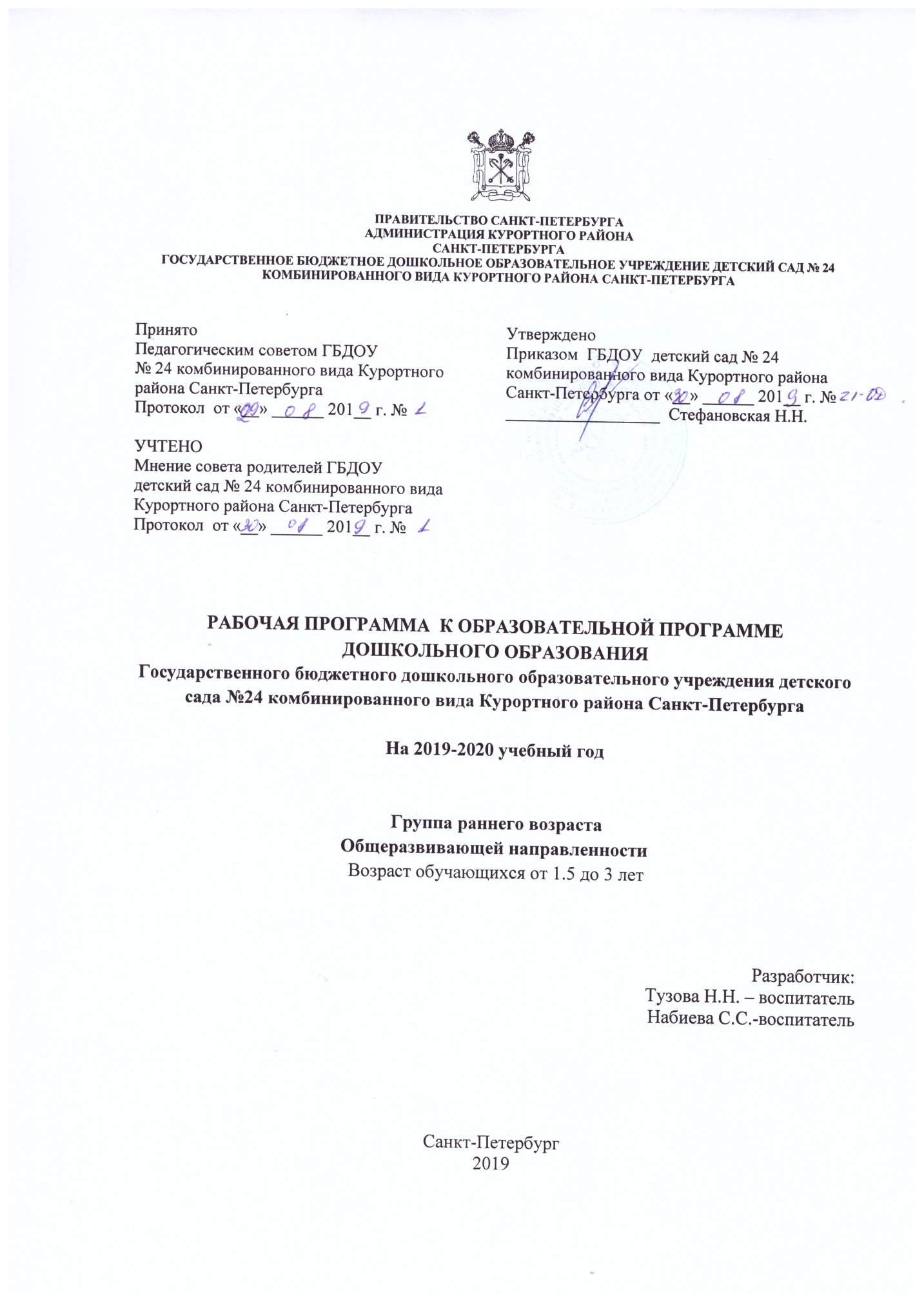 ОГЛАВЛЕНИЕ1. ЦЕЛЕВОЙ РАЗДЕЛ1.1. ПОЯСНИТЕЛЬНАЯ ЗАПИСКА	Рабочая программа по развитию детей группы раннего возраста (Далее - Программа) разработана в соответствии с основной образовательной программой ГБДОУ № 24 комбинированного вида Курортного района СПб, в соответствии с введением в действие ФГОС дошкольного образования.	Программа определяет содержание и организацию образовательного процесса группы раннего возраста ГБДОУ № 24 комбинированного вида Курортного района СПб. 	Программа направлена на создание условий развития детей, открывающих возможности для позитивной социализации ребёнка, его всестороннего личностного развития, развития инициативы и творческих способностей на основе сотрудничества со взрослыми и сверстниками в соответствующих дошкольному возрасту видам деятельности. В ней комплексно представлены все основные содержательные линии воспитания и образования ребенка от 1,5 до 3 лет.1.1.1. ЦЕЛИ И ЗАДАЧИ ПРОГРАММЫ	Уникальность дошкольного возраста в том, что каждый человек, с помощью взрослых: педагогов и родителей проходит непростой путь от первоначального становления личности до формирования основ самосознания и индивидуализации, а также процесс социализации – индивидуализации личности через осознание ребенком своих потребностей, возможностей и способностей. 	Особое внимание в Программе уделяется развитию личности ребенка, сохранению и укреплению здоровья детей, а также воспитанию таких качеств, как патриотизм, активная жизненная позиция, творческий подход в решении различных жизненных ситуаций, уважение к традициям и ценностям. Эти цели реализуются в процессе разнообразия видов детской деятельности (игровой, коммуникативной, трудовой, продуктивной, познавательно-исследовательской, музыкальной, чтения и пр.)	Цели Программы: создание благоприятных условий каждому ребенку в детском саду для полноценного проживания дошкольного детства, формирование основ базовой культуры личности, всестороннее развитие психических и физических качеств в соответствии с возрастными и индивидуальными особенностями, подготовка к жизни в современном обществе, формирование предпосылок к учебной деятельности, обеспечение безопасности жизнедеятельности. 	Программа создает возможность для развития способностей, широкого взаимодействия с миром, активной практики в разных видах деятельности, творческой самореализации. 	Программа направлена на развитие самостоятельности, познавательной и коммуникативной активности, социальной уверенности и ценностных ориентаций, определяющих поведение, деятельность и отношение ребенка к миру. 	В соответствии с изложенной миссией и для достижения целей педагогический коллектив детского сада определил задачи Программы: 1.	Забота о здоровье - проектирование здоровье сберегающего пространства.2.	Создание атмосферы доброжелательности и гуманности, творческая организация образовательного процесса.3.	Опора на разнообразие видов детской деятельности.4.	Вариативность использования образовательного материала, позволяющая развивать творчество в соответствии с интересами и наклонностями каждого ребенка.5.	Максимальное информирование и включенность в процесс семьи для достижения единства подходов к воспитанию и образованию детей, оказание консультативной и методической помощи семье. 6.	Осуществление необходимой квалифицированной коррекции недостатков в развитии детей с ограниченными возможностями здоровья, в том числе речевого.1.1.2.	ПРИНЦИПЫ И ПОДХОДЫ К ФОРМИРОВАНИЮ ПРОГРАММЫ	Программа разработана в соответствии с основными принципами и ценностями личностно-ориентированного образования, которые позволяют эффективно реализовать поставленные цели и задачи. 	Программа отражает следующие принципы и подходы: 1.	Принцип развивающего образования: •	Ориентация на зону ближайшего развития ребенка; на развитие ключевых компетенций дошкольника. •	Организация разнообразного детского опыта и детских открытий; специальный отбор взрослым развивающих объектов для самостоятельной детской деятельности. •	Насыщение детской жизни новыми яркими впечатлениями, «неясными» знаниями, образами, представлениями, которые намечают дальнейшие горизонты развития. •	Создание оптимальных условий для проявления активности ребенка в разных видах детской деятельности. •	Ориентация в образовательном содержании на актуальные интересы ребенка, склонности и способности. 2.	Принцип личностно-ориентированного взаимодействия: •	Признание уникальности и неповторимости личности каждого ребенка; •	Признание неограниченных возможностей развития личного потенциала каждого ребенка; •	Уважение к личности ребенка со стороны всех участников образовательного процесса. 3.	Принцип систематичности, последовательности и постепенности образования: •	Связь всех ступенек дошкольного образования, начиная с раннего и младшего дошкольного возраста до старшей и подготовительной к школе групп. •	Содержание образования и требования к его усвоению отвечают основным дидактическим правилам: идти от легкого к более трудному, от известного к неизвестному. •	Систематичность требует, чтобы дети овладевали знаниями, умениями и навыками в определенном порядке, постепенно и последовательно. •	Последовательность предполагает усвоение нового материала с опорой на имеющиеся знания детей, и подается частями, во взаимосвязи с ранее, изученным. •	Приоритетом с точки зрения непрерывности образования является обеспечение к концу дошкольного детства такого уровня развития каждого ребенка, который позволит ему быть успешным при обучении по программам начальной школы. •	Соблюдение принципа преемственности требует не только и не столько овладения детьми определенным объемом информации, знаний, сколько формирование у дошкольника качеств, необходимых для овладения учебной деятельностью - любознательности, инициативности, самостоятельности, произвольности и др. 4.	Научный принцип:•	Сочетание принципа научной обоснованности и практической применимости. Содержание программы соответствует основным положениям возрастной психологии и дошкольной педагогики; •	Соответствие критериям полноты, необходимости и достаточности, то есть позволять решать поставленные цели и задачи только на необходимом и достаточном материале, максимально приближаться к разумному «минимуму»; •	Единство целей и задач процесса образования детей дошкольного возраста, в процессе реализации которых формируются такие знания, умения и навыки, которые имеют непосредственное отношение к развитию детей дошкольного возраста; •	Принцип интеграции образовательных областей (физическое развитие, речевое развитие, познавательное развитие, социально-коммуникативное развитие, художественно-эстетическое развитие) в соответствии с возрастными возможностями и особенностями воспитанников, спецификой и возможностями образовательных областей; •	Комплексно-тематический принцип построения образовательного процесса; •	Решение программных образовательных задач в совместной деятельности взрослого и детей и самостоятельной деятельности детей не только в рамках непосредственно образовательной деятельности, но и при проведении режимных моментов в соответствии со спецификой дошкольного образования; •	Построение образовательного процесса на адекватных возрасту формах работы с детьми. Основной формой работы с детьми дошкольного возраста и ведущим видом деятельности для них является игра. 5.	Принцип позитивной социализации ребенка: •	Формирование ценностного отношения к обществу и государству;•	Формирование уважительного отношения к людям, партнерских отношений;•	Формирование бережного отношения к природе и окружающей среде;•	Формирование положительного отношения к искусству;•	Создание мотивации на здоровый образ жизни;•	Формирование значимого отношения к собственному «Я».6.	Принцип индивидуализации образования: •	Учет возрастно-половых особенностей; •	Учет социокультурной среды; •	Учет психофизиологических особенностей; •	Учет склонностей и интересов;•	Учет физических возможностей.	Принцип интеграции содержания дошкольного образования отражается во взаимосвязи и взаимодействии образовательных областей, видов совместной деятельности и элементов образовательного пространства. Это приводит к переходу количества в качество. 1.2.	ПЛАНИРУЕМЫЕ РЕЗУЛЬТАТЫ ОСВОЕНИЯ ПРОГРАММЫ	В соответствии с ФГОС ДО специфика дошкольного детства и системные особенности дошкольного образования делают неправомерными требования от ребенка дошкольного возраста конкретных образовательных достижений. Поэтому результаты освоения Программы представлены в виде целевых ориентиров дошкольного образования и представляют собой возрастные характеристики возможных достижений ребенка к концу дошкольного образования. Реализация образовательных целей и задач Программы направлена на достижение целевых ориентиров дошкольного образования, которые описаны как основные характеристики развития ребенка. Основные характеристики развития ребенка представлены в виде изложения возможных достижений воспитанников на разных возрастных этапах дошкольного детства. В соответствии с периодизацией психического развития ребенка, принятой в культурно-исторической психологии, дошкольное детство подразделяется на три возраста детства: младенческий (первое и второе полугодия жизни), ранний (от 1 года до 3 лет) и дошкольный возраст (от 3 до 7 лет).Целевые ориентиры в раннем возрасте:К трем годам ребенок:•	интересуется окружающими предметами, активно действует с ними, исследует их свойства, экспериментирует. Использует специфические, культурно фиксированные•	предметные действия, знает назначение бытовых предметов (ложки, расчески, карандаша и пр.) и умеет пользоваться ими. Проявляет настойчивость в достижении результата своих действий;•	стремится к общению и воспринимает смыслы в различных ситуациях общения со взрослыми, активно подражает им в движениях и действиях, умеет действовать согласованно;•	владеет активной и пассивной речью: понимает речь взрослых, может обращаться с вопросами и просьбами, знает названия окружающих предметов и игрушек;•	проявляет интерес к сверстникам; наблюдает за их действиями и подражает им. Взаимодействие с ровесниками окрашено яркими эмоциями;•	в короткой игре воспроизводит действия взрослого, впервые осуществляя игровые замещения;•	проявляет самостоятельность в бытовых и игровых действиях. Владеет простейшими навыками самообслуживания;•	любит слушать стихи, песни, короткие сказки, рассматривать картинки, двигаться под музыку. Проявляет живой эмоциональный отклик на эстетические впечатления. Охотно включается в продуктивные виды деятельности (изобразительную деятельность, конструирование и др.);•	с удовольствием двигается - ходит, бегает в разных направлениях, стремится осваивать различные виды движения (подпрыгивание, лазанье, перешагивание и пр.).1.3.	РАЗВИВАЮЩЕЕ ОЦЕНИВАНИЕ КАЧЕСТВА ОБРАЗОВАТЕЛЬНОЙ ДЕЯТЕЛЬНОСТИ ПО ПРОГРАММЕ	Оценивание качества образовательной деятельности, осуществляемой Организацией по Программе, представляет собой важную составную часть данной образовательной деятельности, направленную на ее усовершенствование.	Концептуальные основания такой оценки определяются требованиями Федерального закона «Об образовании в Российской Федерации», а также Стандарта, в котором определены государственные гарантии качества образования.	Оценивание качества, т. е. оценивание соответствия образовательной деятельности, реализуемой Организацией, заданным требованиям Стандарта и Программы в дошкольном образовании направлено в первую очередь на оценивание созданных 	Организацией условий в процессе образовательной деятельности.	Система оценки образовательной деятельности, предусмотренная Программой, предполагает оценивание качества условий образовательной деятельности, обеспечиваемых Организаций, включая психолого-педагогические, кадровые, материально-технические, финансовые, информационно-методические, управление Организацией и т. д.	Программой не предусматривается оценивание качества образовательной деятельности Организации на основе достижения детьми планируемых результатов освоения Программы. Целевые ориентиры, представленные в Программе:•	не подлежат непосредственной оценке;•	не являются непосредственным основанием оценки как итогового, так и промежуточного уровня развития детей;•	не являются основанием для их формального сравнения с реальными достижениями детей;•	не являются основой объективной оценки соответствия установленным требованиям образовательной деятельности и подготовки детей;•	не являются непосредственным основанием при оценке качества образования.Программой предусмотрена система мониторинга динамики развития детей, динамики их образовательных достижений, основанная на методе наблюдения и включающая:•	педагогические наблюдения, педагогическую диагностику, связанную с оценкой эффективности педагогических действий с целью их дальнейшей оптимизации;•	детские портфолио, фиксирующие достижения ребенка в ходе образовательной деятельности;•	различные шкалы индивидуального развития.	Программа предоставляет Организации право самостоятельного выбора инструментов педагогической и психологической диагностики развития детей, в том числе, его динамики.	В соответствии со Стандартом и принципами Программы оценка качества образовательной деятельности по Программе:•	поддерживает ценности развития и позитивной социализации ребенка дошкольного возраста;•	учитывает факт разнообразия путей развития ребенка в условиях современного постиндустриального общества;•	ориентирует систему дошкольного образования на поддержку вариативности используемых образовательных программ и организационных форм дошкольного образования;•	обеспечивает выбор методов и инструментов оценивания для семьи, образовательной организации и для педагогов Организации в соответствии:•	с разнообразием вариантов развития ребенка в дошкольном детстве,•	разнообразием вариантов образовательной среды,•	разнообразием местных условий в разных регионах и муниципальных образованиях Российской Федерации;•	представляет собой основу для развивающего управления программами дошкольного образования на уровне Организации, учредителя, региона, страны, обеспечивая тем самым качество основных образовательных программ дошкольного образования в разных условиях их реализации в масштабах всей страны.	Система оценки качества реализации программ дошкольного образования на уровне Организации должна обеспечивать участие всех участников образовательных отношений и в то же время выполнять свою основную задачу - обеспечивать развитие системы дошкольного образования в соответствии с принципами и требованиями Стандарта. Программой предусмотрены следующие уровни системы оценки качества:•	диагностика развития ребенка, используемая как профессиональный инструмент педагога с целью получения обратной связи от собственных педагогических действий и планирования дальнейшей индивидуальной работы с детьми по Программе;•	внутренняя оценка, самооценка Организации;•	внешняя оценка Организации, в том числе независимая профессиональная и общественная оценка.	На уровне образовательной организации система оценки качества реализации Программы решает задачи:•	повышения качества реализации программы дошкольного образования;•	реализации требований Стандарта к структуре, условиям и целевым ориентирам основной образовательной программы дошкольной организации;•	обеспечения объективной экспертизы деятельности Организации в процессе оценки качества программы дошкольного образования;•	задания ориентиров педагогам в их профессиональной деятельности и перспектив развития самой Организации;•	создания оснований преемственности между дошкольным и начальным общим образованием.	Важнейшим элементом системы обеспечения качества дошкольного образования в Организации является оценка качества психолого-педагогических условий реализации основной образовательной программы, и именно психолого-педагогические условия являются основным предметом оценки в предлагаемой системе оценки качества образования на уровне Организации. Это позволяет выстроить систему оценки и повышения качества вариативного, развивающего дошкольного образования в соответствии со Стандартом посредством экспертизы условий реализации Программы.	Ключевым уровнем оценки является уровень образовательного процесса, в котором непосредственно участвует ребенок, его семья и педагогический коллектив Организации. Система оценки качества предоставляет педагогам и администрации Организации материал для рефлексии своей деятельности и для серьезной работы над Программой, которую они реализуют. Результаты оценивания качества образовательной деятельности формируют доказательную основу для изменений основной образовательной программы, корректировки образовательного процесса и условий образовательной деятельности.	Важную роль в системе оценки качества образовательной деятельности играют также семьи воспитанников и другие субъекты образовательных отношений, участвующие в оценивании образовательной деятельности Организации, предоставляя обратную связь о качестве образовательных процессов Организации.Система оценки качества дошкольного образования:•	должна быть сфокусирована на оценивании психолого-педагогических и других условий реализации основной образовательной программы в Организации в пяти образовательных областях, определенных Стандартом;•	учитывает образовательные предпочтения и удовлетворенность дошкольным образованием со стороны семьи ребенка;•	исключает использование оценки индивидуального развития ребенка в контексте оценки работы Организации;•	исключает унификацию и поддерживает вариативность программ, форм и методов дошкольного образования;•	способствует открытости по отношению к ожиданиям ребенка, семьи, педагогов, общества и государства;•	включает как оценку педагогами Организации собственной работы, так и независимую профессиональную и общественную оценку условий образовательной деятельности в дошкольной организации;•	использует единые инструменты, оценивающие условия реализации программы в Организации, как для самоанализа, так и для внешнего оценивания.1.4. ЧАСТЬ, ФОРМИРУЕМАЯ УЧАСТНИКАМИ ОБРАЗОВАТЕЛЬНЫХ ОТНОШЕНИЙ.Вариативная часть образовательной Программы представлена в учреждении Разделами комплексной программой: «Основная образовательная программа дошкольного образования «ОТ РОЖДЕНИЯ ДО ШКОЛЫ» / Под ред. Н. Е. Вераксы, Т. С. Комаровой, М. А. Васильевой. – М.: МОЗАИКА-СИНТЕЗ, 2018. –  352 с., Образовательная область «Социально-коммуникативное развитие»: стр.65Образовательная область «Познавательное развитие»: стр. 85Образовательная область «Речевое развитие»: стр. 114 Образовательная область «Художественно-эстетическое развитие»: стр. 125Образовательная область «Физическое развитие»: стр. 154 Парциальной программой Лыкова И.А. «ЦВЕТНЫЕ ЛАДОШКИ». Парциальная программа худо­жественно-эстетического развития детей 2–7 лет в изобразитель­ной деятельности (формирование эстетического отношения к миру). – М.: ИД «Цветной мир», 2019. – 136 с. 16-е издание, перераб. и доп.  Цель и задачи вариативной части Программы:Создание оптимальных условий для социально-личностного, познавательного, физического и художественно-эстетического развития дошкольников через эффективное взаимодействие детей, педагогов и родителей.Задачи вариативной части Программы:Формирование основ экологической культуры, ценностей здорового образа жизни, осторожного обращения с опасными предметами, безопасного поведения на улице.Развитие личностных качеств, таких как самостоятельность, любознательность, инициативностьРазвитие физических качеств, укрепление здоровья, создание условий для реализации потребности в двигательной активности, воспитание потребности в здоровом образе жизни.Развитие инициативы, выдумки и творчества детей в атмосфере эстетических переживаний и увлеченности, совместного творчества взрослого и ребенка, через различные виды изобразительной и прикладной деятельности.Принципы и подходы к формированию вариативной части Программы:	Принципы и подходы повторяют и не противоречат обязательной части Программы, а также учитывают ситуацию развития каждого ребенка.	Характеристиками, значимыми для разработки вариативной части Программы являются особенности расположения дошкольного учреждения.Климатические особенности городаКлимат Санкт-Петербурга характеризуется умеренно-теплым влажным летом и умеренно-холодной зимой, в городе недостаточное количество солнечных дней и повышенная влажность воздуха, поэтому в детском саду используются разные виды закаливания детей с учетом регионального компонента. Режим пребывания детей в учреждении гибкий. При организации педагогического процесса учитывается состояние здоровья детей, используется индивидуальный подход. В теплое время при благоприятных погодных условиях жизнедеятельность детей организуется на открытом воздухе.Демографические особенности городаВ связи с увеличением рождаемости в Санкт-Петербурге дошкольные учреждения переполнены детьми, наблюдается дефицит педагогических кадров. В соответствии с ФГОС ДО совместная деятельность взрослых и детей организуется с учетом интеграции образовательных областей, используется комплексно-тематический принцип планирования воспитательно-образовательного процесса, для повышения эффективности образовательного процесса используются современные образовательные технологии.Культурные особенности города	Санкт-Петербург - культурная столица России. Наличие в штате педагога дополнительного образования по изодеятельности, организация воспитательно - образовательного  процесса – позволяют создать благоприятные условия для развития художественно – эстетических способностей детей, творческого воображения и, как результат художественно-эстетического  воспитания, – духовно богатую, всесторонне развитую личность. 	Организованная в этом направлении работа взаимодействия детского сада и семьи,  содействовует тому, что родители становятся полноправными участниками образовательного процесса: вместе с детьми участвуют  в  проектах,  конкурсах,  выставках,  утренниках,  развлечениях, больше  внимания  уделяют  их  художественно-эстетическому  развитию, выступают инициаторами мероприятий, которые можно провести в группах и на уровне детского сада. Все это способствовует обогащению семейного опыта, сплочению взрослых и детей в общих делах, а главное - созданию в семьях условий для художественно-эстетического развития дошкольников.Социальные особенности городаСоциальный статус родителей воспитанников разнообразный. При планировании педагогического процесса учитывается статус семьи, наличие старшего поколения (бабушек, дедушек), учитывается уровень взаимоотношений ребенка и взрослых. В условиях современного «кризиса семьи» в образовательную программу включены совместные проекты для всей семьи. Очень Низкий уровень доходов некоторых семей воспитанников способствует тому, что они не могут выделить средства своим детям на посещение театра, цирка или музея.Образовательная программа учитывает это и предусматривает мероприятия социальных партнеров на территории ДОУ.	В связи с выше изложенным, образовательный процесс в дошкольном учреждении имеет свою специфику. Педагогический коллектив в первую очередь направляет свою работу художественно-эстетическое развитие, на охрану и укрепление здоровья воспитанников,  а так же создание условий для их всестороннего развития.2. СОДЕРЖАТЕЛЬНЫЙ РАЗДЕЛ2.1. СОДЕРЖАНИЕ ОБРАЗОВАТЕЛЬНОЙ РАБОТЫ ПО ОБРАЗОВАТЕЛЬНЫМ ОБЛАСТЯМ	Содержание Программы представлено по пяти образовательным областям, заданным ФГОС ДО:социально-коммуникативное развитие;познавательное развитие;речевое развитие;художественно-эстетическое развитие;физическое развитие.Характеристика возраста	В раннем возрасте (от 1 до 3 лет) ребенок при помощи взрослого усваивает основные способы использования предметов. У него начинает активно развиваться предметная деятельность.	Продолжается развитие всех органов и физиологических систем, совершенствуются их функции. Ребенок становится более подвижным и самостоятельным («Я сам»). Это требует от взрослого особого внимания к обеспечению его безопасности. Расширяется круг общения за счет менее знакомых взрослых и сверстников. Общение, овладение предметными действиями приводит ребенка к активному освоению языка, подготавливает его к игре. Под влиянием предметной деятельности, общения и игры в раннем возрасте развиваются восприятие, мышление, память и другие познавательные процессы.	Ведущая деятельность — предметная. Ребенок при помощи взрослого усваивает основные способы использования предметов. Действуя с предметами, ребенок открывает для себя их физические (величину, форму, цвет) и динамические свойства (катается, складывается и пр.), пространственные отношения (близко, далеко), разделение целого на части и составление целого из частей (разбирает и собирает пирамидку, матрешку). Он осваивает систему предметно—орудийных действий — достает сачком шарик из воды или тянет за веревочку, чтобы придвинуть к себе машинку. Однако функциональное назначение предмета открывает ребенку взрослый: ложкой едят, мешают кашу, полотенцем вытирают руки, карандашом рисуют и т.д.	Развитие предметной деятельности подготавливает ребенка к игре. В своей самостоятельной сюжетно-отобразительной игре он воспроизводит с помощью предметов-заместителей (кубиков, палочек и игрушек) отдельные простые события повседневной жизни.	Под влиянием предметной деятельности как ведущей в этом возрасте развиваются не только игра, но и другие виды деятельности: сюжетное конструирование, рисование, элементарное самообслуживание и др.	Общение, овладение предметными действиями приводит ребенка к активному освоению языка, подготавливает его к игре, способствует развитию восприятия, мышления, памяти и других познавательных процессов.	Главными целями взрослого в отношении ребенка раннего возраста являются:организация предметной деятельности;обеспечение полноценного физического, в том числе двигательного, развития;формирование речи.Социально-коммуникативное развитиеОбразовательные задачиРазвитие начала общения, взаимодействия с взрослыми, сверстниками и готовности к совместной деятельности с ними.Формирование начал культурного поведения.Развитие эмоциональной отзывчивости, сопереживания.Формирование основ безопасного поведенияПознавательное развитиеОбщие образовательные задачиРазвитие наглядно-действенного мышления;Совершенствование способов практических и предметно-орудийных действий;Сенсорное развитие детей (восприятие формы, цвета, величины и свойств некоторых предметов);Способствовать первым проявлениям практического экспериментирования с разными материалами.Образовательные задачи от 1 года 6 месяцев до 2 лет:Совершенствование орудийных действий с предметами:	подтягиватьпредметы за ленточку, выталкивать палочкой игрушку, навинчивать гайки, вылавливать рыбок сачком, забивать втулочки в песок и пр.Развитие мелкой моторики рук, выполнение более тонких действий с предметами.Развитие элементарных представлений о величине (большой — маленький), форме (круглый, квадратный), цвете (красный, желтый, синий, зеленый), количестве (много мало).Формирование сенсомоторных координаций «глаз-рука».Формирование первых представлений: о людях, их деятельности; о предметах, их свойствах и функциональном назначении; о природных явлениях; поддержание интереса к ближайшему окружению.Развитие интереса к строительному материалу и его свойствам.Приобщение детей к созданию простых конструкций. Образовательные задачи от 2 лет до 3 летФормирование умения различать четыре цвета спектра (красный, желтый, зеленый, синий), три геометрические фигуры (круг, квадрат, треугольник) и два объемных тела (куб, шар), две градации величины (большой, маленький).Развивать способность устанавливать тождества и различия однородных предметов по одному из признаков (цвет, форма, величина), сопоставляя его с образцом, ориентируясь на слова «форма», «такой», «не такой», «разные».Развитие действий по использованию сенсорных эталонов.Совершенствование предметно-орудийных действий, развитие координированных движений обеих рук и мелкой моторики.Формирование первых представлений: о людях, их деятельности; о предметах, их свойствах и функциональном назначении; о природных явлениях; поддержание интереса к ближайшему окружению.Открытие детям возможности создания целого из частей путем организации сюжетного конструирования.Развитие первых пространственных представлений (высокий - низкий, длинный - короткий).Речевое развитиеОбразовательные задачи:Развитие понимания речи, накопление, обогащение и активизация словаря ребенка.Включение ребенка в диалог всеми доступными средствами (вокализациями, движениями, мимикой, жестами, словами).Развитие умения откликаться на вопросы и предложения взрослого, инициативно высказываться.Способствование формированию грамматического строя речи и развитию звуковой культуры.Расширение словаряХудожественно-эстетическое развитиеОбразовательные задачи:Развитие интереса, эмоциональной отзывчивости к содержанию литературных произведений, к иллюстрациям в книгах.Воспитание интереса к книгам, способность слушать чтение и рассказываниеРазвитие интереса к рисованию, желание рисовать красками, карандашами, фломастерами;Проявление эмоциональных реакций на яркие цвета красок.Знакомство детей с разными видами изобразительной деятельности: рисованием, лепкой, аппликацией; поддерживать проявление интереса к ним;Освоение технических навыков:в рисовании (промывать кисть, аккуратно брать краску, правильно держать карандаш, не прорывать лист бумаги, рисовать на всем пространстве листа);в лепке (раскатывать комок глины в ладонях, видоизменять комок с помощью пальцев, соединять части);учить приемам наклеивания готовых форм.Приобщение детей к внимательному слушанию музыки, вызывающей у них ответные чувства удивления и радости.Развитие умения вслушиваться в музыку, понимать ее образное содержание; учить различать контрастные особенности звучания музыки: громко — тихо, быстро — медленно.Развитие умения прислушиваться к словам песен, воспроизводить в них звукоподражания и простейшие интонации.Побуждение детей к подпеванию и пению.Привлечение к выполнению под музыку игровых и плясовых движений, соответствующих словам песни и характеру музыки.Развитие умения связывать движения с музыкой в сюжетных играх, упражнениях, плясках.Физическое развитиеОбразовательные задачи:Формирование естественных видов движений;Обогащение двигательного опыта выполнением игровых действий с предметами и игрушками, разными по форме, величине, цвету, назначению;Развитие основных движений в играх, упражнениях и самостоятельной двигательной деятельности;Развитие согласованных совместных действий в подвижных играх, при выполнении упражнений и двигательных заданий;Развитие равновесия и координации движений; повышение экономичности и ритмичности их выполнения;Освоение элементарных культурно-гигиенических навыков.2.1.1. СОДЕРЖАНИЕ ОБРАЗОВАТЕЛЬНОЙ РАБОТЫ ПО СОЦИАЛЬНО-КОММУНИКАТИВНОМУ РАЗВИТИЮ (1,6 лет-3 лет)2.1.2. СОДЕРЖАНИЕ ОБРАЗОВАТЕЛЬНОЙ РАБОТЫ ПО ПОЗНАВАТЕЛЬНОМУ РАЗВИТИЮ (1,6 лет-3 лет)2.1.3. СОДЕРЖАНИЕ ОБРАЗОВАТЕЛЬНОЙ РАБОТЫ ПО РЕЧЕВОМУ РАЗВИТИЮ (1,6 лет-3 лет)2.1.4. СОДЕРЖАНИЕ ОБРАЗОВАТЕЛЬНОЙ РАБОТЫ ПО ХУДОЖЕСТВЕННО-ЭСТЕТИЧЕСКОМУ РАЗВИТИЮ (1,6 лет-3 лет)2.1.5. СОДЕРЖАНИЕ ОБРАЗОВАТЕЛЬНОЙ РАБОТЫ ПО ФИЗИЧЕСКОМУ РАЗВИТИЮ (1,6 лет-3 лет)2.1.6. ЧАСТЬ СОДЕРЖАТЕЛЬНОГО РАЗДЕЛА, ФОРМИРУЕМАЯ УЧАСТНИКАМИ ОБРАЗОВАТЕЛЬНЫХ ОТНОШЕНИЙКАЛЕНДАРНО-ТЕМАТИЧЕСКОЕ ПЛАНИРОВАНИЕ2.3. ОСОБЕННОСТИ ВЗАИМОДЕЙСТВИЯ С СЕМЬЯМИ ВОСПИТАННИКОВ.	Семья и дошкольное учреждение составляют целостную социокультурную образовательную среду для наиболее успешного развития и социализации детей от рождения до поступления в школу. В лице педагогического коллектива родители обретают важную опору для реализации своего воспитательного потенциала и становления компетентного родительства.	Задачи психолого-педагогической поддержки семей и повышения компетентности родителей:Оказывать родителям (законным представителям) дифференцированную психолого-педагогическую помощь в семейном воспитании детей до начала их школьной жизни.Способствовать повышению компетентности родителей (законных представителей) в вопросах развития и образования детей, охраны и укрепления их физического и психического здоровья, развития их индивидуальных способностей.Вовлекать родителей и других членов семей воспитанников непосредственно в образовательную деятельность дошкольной образовательной организации.Поддерживать образовательные инициативы родителей в сфере дошкольного образования детей.	Содержание взаимодействия педагогического коллектива с семьями воспитанников:	Педагогический коллектив реализует задачи психолого-педагогической поддержки семей на основе доверия, диалога, миролюбивого партнерства, уважения систем ценностей и взглядов родителей, признания огромного значения кровного родства в жизни своих воспитанников. С этой целью педагоги учитывают в общении с родителями демографические, экономические, экологические, этнокультурные и прочие условия жизни семей воспитанников; анализируют данные о составе семей, их экономической разнородности, традиции семейных отношений, учитывают социальную ситуацию в целом, в условиях которой развиваются дети и формируются их ценности.	С целью созидания партнерских отношений и укрепления доверия с семьями воспитанников педагоги используют язык открытой коммуникации (активное слушание, безоценочные высказывания, уместный комплимент, улыбка и т.п.). Особенно это важно в эмоционально напряженных ситуациях общения с родителями, в случаях разногласий в решении проблем, затруднений и отклонений в развитии ребенка, в общении с родителями детей, имеющих ограниченные возможности здоровья.	Педагоги предоставляют родителям возможность быть в полной мере информированными о жизни и деятельности ребенка в детском саду, успешности его развития. Они делятся с членами семьи своими наблюдениями за ребенком и наиболее яркими впечатлениями дня, обращают внимание родителей прежде всего на успехи ребенка, проявление его индивидуальности, инициативы, предпочтений в разных видах деятельности, умение общаться со сверстниками и пр. Для этого педагоги активно используют различные формы и методы сотрудничества с семьями, в том числе, интерактивные. Например, вовлекают родителей в детскую деятельность, просмотры и обсуждение видеофрагментов (фотопрезентаций) о жизни детей в детском саду и семье, игровое взаимодействие с детьми.	Педагоги создают условия для соавторства родителей и детей в проектной деятельности, для обогащения опыта игрового партнерства в спортивном празднике, детскородительском досуге, в интеллектуальной викторине, самодеятельной игре, соучастия в экологической или гражданско-патриотической акции и т.п. Педагоги и психологи создают родителям условия для проявления исследовательской позиции в познании ребенка и осознания своих способов установления контакта и взаимодействия с ним по мере его взросления. Это важно для открытия в своем ребенке участника коллективной деятельности, возможности увидеть и его продвижения, и его трудности. 	Это собственно и становится основой выстраивания развивающих отношений с ним.	Педагоги оказывают поддержку родителям в период адаптации детей к новой среде и роли равноправных членов группы сверстников; знакомят родителей с эффективными способами поддержки малыша в благополучном протекании адаптации; рекомендуют родителям популярную литературу по актуальным вопросам семейного воспитания, информируют о семейных консультациях, обучающих программах и иных формах психолого-педагогической поддержки.	Педагогический коллектив осуществляет профилактику и предупреждение эмоционального неблагополучия детей в семье из-за возникновения разного рода деструкций в детско-родительских отношениях, поддерживает право каждого ребенка на безопасные условия социализации в семье, защиту от всех форм физического и психического насилия. С этой целью педагоги пропагандируют ценности гармоничного влияния на ребенка обоих родителей, как надежного воспитательного стержня семьи, опираясь на положительный опыт родительской солидарности, в условиях которой дети лучше социализируются, успешнее овладевают гендерной культурой, приобщаются к ценностям семейного очага, традициям семьи и общества. В данной работе педагоги принимают во внимание традиции всенародных праздников и даты семейного календаря (региональные, всероссийские, международные).	Педагоги знакомят родителей (законных представителей) с образовательной программой, по которой воспитывают и обучают детей в образовательной организации. 	Педагогический коллектив создает условия для участия родителей в государственно-общественном управлении дошкольной образовательной организацией, заботится об открытости информационного пространства в интересах детей и родителей, согласовывает с родителями возможность участия детей в психологической диагностике.Система взаимодействия с семьей2.3.1.	ОСОБЕННОСТИ ОБРАЗОВАТЕЛЬНОЙ ДЕЯТЕЛЬНОСТИ РАЗНЫХ ВИДОВ И КУЛЬТУРНЫХ ПРАКТИК ОБЯЗАТЕЛЬНОЙ И ВАРИАТИВНОЙ ЧАСТЕЙ ПРОГРАММЫФормы, способы, методы и средства.2.3.2.	ПОДДЕРЖКА ДЕТСКОЙ ИНИЦИАТИВЫ.	Федеральные государственный образовательный стандарт диктует формирование у детей инициативности и активности. Детская инициатива проявляется в свободной самостоятельной деятельности детей по выбору и интересам. Возможность играть, рисовать, конструировать, сочинять и пр. в соответствии с собственными интересами является важнейшим источником эмоционального благополучия ребенка в детском саду. 	Самостоятельная деятельность детей протекает преимущественно в утренний отрезок времени и во второй половине дня.	Все виды деятельности ребенка в детском саду могут осуществляться в форме самостоятельной инициативной деятельности:-	организация самостоятельной игры, самостоятельные сюжетно-ролевые, режиссерские и театрализованные игры;-	развивающие и логические игры;-	музыкальные игры и импровизации;-	речевые игры, игры с буквами, звуками и слогами;-	самостоятельная деятельность в книжном уголке;-	самостоятельная изобразительная и конструктивная деятельность по выбору детей; 	Эффективные формы поддержки детской инициативы следующие:1.	Совместная деятельность взрослого с детьми, основанная на поиске вариантов решения проблемной ситуации, предложенной самим ребенком.2.	Проектная деятельность.3.	Совместная познавательно-исследовательская деятельность взрослого и детей - опыты и экспериментирования.4.	Наблюдение и элементарный бытовой труд в центре экспериментирования.5.	Совместная деятельность взрослого и детей по преобразованию предметов рукотворного мира и живой природы.6.	Создание условий для самостоятельной деятельности детей в центрах развития.В развитии детской инициативы и самостоятельности воспитателю важно соблюдать ряд общих требований:-	развивать активный интерес детей к окружающему миру, стремление к получению новых знаний и умений;-	создавать разнообразные условия и ситуации, побуждающие детей к активному применению знаний, умений, способов деятельности в личном опыте;-	постоянно расширять область задач, которые дети решают самостоятельно. Постепенно выдвигать перед детьми более сложные задачи, требующие сообразительности, творчества, поиска новых подходов, поощрять детскую инициативу;-	тренировать волю детей, поддерживать желание преодолевать трудности, доводить начатое дело до конца;-	ориентировать дошкольников на получение хорошего результата. Необходимо своевременно обратить особое внимание на детей, постоянно проявляющих небрежность, торопливость, равнодушие к результату, склонных не завершать работу;-	«дозировать» помощь детям. Если ситуация подобна той, в которой ребенок действовал раньше, но его сдерживает новизна обстановки, достаточно просто намекнуть, посоветовать вспомнить, как он действовал в аналогичном случае.-	поддерживать у детей чувство гордости и радости от успешных самостоятельных действий, подчеркивать рост возможностей и достижений каждого ребенка, побуждать к проявлению инициативы и творчества.Культурные практикиВо второй половине дня организуются разнообразные культурные практики, ориентированные на проявление детьми самостоятельности и творчества в разных видах деятельности. В культурных практиках воспитателем создается атмосфера свободы выбора, творческого обмена и самовыражения, сотрудничества взрослого и детей. Организация культурных практик носит преимущественно подгрупповой характер.-	Совместная игра воспитателя и детей (сюжетно-ролевая, режиссерская, игра- драматизация, строительно-конструктивные игры) направлена на обогащение содержания творческих игр, освоение детьми игровых умений, необходимых для-	Ситуации общения и накопления положительного социально-эмоционального опыта носят проблемный характер и заключают в себе жизненную проблему близкую детям дошкольного возраста, в разрешении которой они принимают непосредственное участие. Такие ситуации могут быть реально-практического характера (оказание помощи малышам, старшим), условно-вербального характера (на основе жизненных сюжетов или сюжетов литературных произведений) и имитационно-игровыми. В ситуациях условно-вербального характера воспитатель обогащает представления детейоб	опыте разрешения тех или иных проблем, вызывает детей на задушевный разговор, связывает содержание разговора с личным опытом детей. В реально-практических ситуациях дети приобретают опыт проявления заботливого, участливого отношения к людям, принимают участие в важных делах («Мы сажаем рассаду для цветов», «Мы украшаем детский сад к празднику» и пр.). Ситуации могут планироваться воспитателем заранее, а могут возникать в ответ на события, которые происходят в группе, способствовать разрешению возникающих проблем.-	Творческая мастерская предоставляет детям условия для использования и применения знаний и умений. Мастерские разнообразны по своей тематике, содержанию, например, занятия рукоделием, приобщение к народным промыслам («В гостях у народных мастеров»), просмотр познавательных презентаций, оформление художественной галереи, книжного уголка или библиотеки («Мастерская книгопечатания», «В гостях у сказки»), игры и коллекционирование. Начало мастерской - это обычно задание вокруг слова, мелодии, рисунка, предмета, воспоминания. Далее следует работа с самым разнообразным материалом: словом, звуком, цветом, природными материалами, схемами и моделями. И обязательно включение детей в рефлексивную деятельность: анализ своих чувств, мыслей, взглядов (чему удивились? что узнали? что порадовало? и пр.). Результатом работы в творческой мастерской является создание книг-самоделок, детских журналов, составление маршрутов путешествия на природу, оформление коллекции, создание продуктов детского рукоделия и пр.-	Музыкально-театральная	и литературная гостиная	(детская	студия) -форма организации художественно-творческой деятельности детей, предполагающая организацию восприятия музыкальных и литературных произведений, творческую деятельность детей и свободное общение воспитателя и детей на литературном или музыкальном материале.-	Сенсорный и	интеллектуальный тренинг -	система	заданий,преимущественно игрового характера, обеспечивающая становление системы сенсорных эталонов (цвета, формы, пространственных отношений и др.), способов интеллектуальной деятельности (умение сравнивать, классифицировать, составлять сериационные ряды, систематизировать по какому-либо признаку и пр.). Сюда относятся развивающие игры, логические упражнения, занимательные задачи.-	Детский досуг	- вид	деятельности, целенаправленно организуемыйвзрослыми для игры, развлечения, отдыха. Как правило, в детском саду организуются досуги «Здоровья и подвижных игр», музыкальные и литературные досуги. Возможна организация досугов в соответствии с интересами и предпочтениями детей (в старшем дошкольном возрасте). В этом случае досуг организуется как «кружок». Например, для занятий рукоделием, художественным трудом и пр. Коллективная и индивидуальная трудовая деятельность носит общественно полезный характер и организуется как хозяйственно-бытовой труд и труд в природе.3. ОРГАНИЗАЦИОННЫЙ РАЗДЕЛ3.1. ПСИХОЛОГО-ПЕДАГОГИЧЕСКИЕ УСЛОВИЯ, ОБЕСПЕЧИВАЮЩИЕ РАЗВИТИЕ	Основой успешности достижения целей, поставленных Программой, является создание условий для обеспечения комфортного самочувствия каждого ребенка в образовательном учреждении, которые гарантируют охрану и укрепление физического и психического здоровья детей, обеспечивают его эмоциональное благополучие. О комфортном психологическом состоянии ребенка можно судить по его поведению, которое характеризуется следующими признаками: спокоен, весел и жизнерадостен, активен, охотно включается в детскую деятельность и общение, свободен и инициативен в общении со взрослыми и детьми, готов оказать помощь и принять ее от другого, с удовольствием посещает образовательное учреждение и т.п.	Особое значение для ребенка-дошкольника имеет признание его играющим детским сообществом как полноценного «игрока» (партнера по игре). В противном случае, никакие другие его достижения не могут до конца компенсировать эту утрату, что, как показывают исследования Рояк А.А., может привести к нарушениям личностного развития ребенка. Не признаваемые дети по сути дела становятся изгоями и их заслуги в других видах деятельности (рисовании, пении и т.п.) не могут, к сожалению, полностью компенсировать этот недостаток, что приводит к изъянам в личностном развитии ребенка. 	Поэтому одной из основных задач педагога является формирование играющего детского сообщества, в котором каждый ребенок находит свое место и может легко встраиваться в игру.	Общение ребенка с взрослым — второй важный фактор в обеспечении комфортности. Необходимо, чтобы оно строилось с учетом изменения характера потребности самого ребенка в общении с взрослым на протяжении дошкольного возраста, что диктует изменение его форм. В психологических исследованиях, проведенных М.И.Лисиной, А.Г.Рузской, С.Ю. Мещеряковой, Е.О. Смирновой и др. выделены несколько видов потребности в общении. Так, для ребенка в возрасте от 6 месяцев до 3 лет взрослый выступает как образец для подражания, партнер по игре, помощник, организатор и участник совместной предметной деятельности; ребенок испытывает потребность в доброжелательном внимании и сотрудничестве.		Заметим, что все виды потребностей с разным содержательным наполнением, имеют одну общую составляющую — потребность ребенка в доброжелательном внимании. В этом контексте уместно вспомнить утверждение Стрелковой Л.П. о том, что чувство любви к детям, как в целом, так и в отдельных его составляющих (эмпатии, привязанности, радости и т.д.) для педагога — необходимые качества, без которых нельзя сформировать тех же чувств у детей.	Для успешной реализации образовательной программы дошкольного учреждения создаются следующие психолого-педагогические условия:Уважительное отношение взрослых к человеческому достоинству детей, формирование и поддержка положительной самооценки, уверенности в собственных силах, возможностях и способностях.Использование в образовательной деятельности форм и методов работы с детьми, соответствующих их возрастным и индивидуальным особенностям (недопустимо как их искусственное ускорение, так и замедление развития детей).Построение образовательной деятельности на основе взаимодействия взрослых с детьми, ориентированного на интересы и возможности каждого ребенка и учитывающего социальную ситуацию его развития.Поддержка взрослым положительного, доброжелательного отношения детей друг к другу и взаимодействия детей друг с другом в разных видах деятельности.Поддержка инициативы и самостоятельности детей в специфических для них видах деятельности.Возможность выбора детьми материалов, видов активности, участников совместной деятельности и общения.Защита детей от всех форм физического и психического насилия.Поддержка родителей в воспитании детей, охране и укреплении их здоровья, вовлечение семей непосредственно в образовательную деятельность.3.2. ОРГАНИЗАЦИЯ ПРЕДМЕТНО-ПРОСТРАНСТВЕННОЙ СРЕДЫОрганизация предметно-развивающей среды в групповых помещениях осуществляется с учетом возрастных особенностей. Расположение мебели, игрового и другого оборудования отвечает требованиям охраны жизни и здоровья детей, санитарно-гигиеническим нормам, физиологии детей, принципам функционального комфорта, позволяет детям свободно перемещаться.В групповых помещениях созданы условия для самостоятельной активной и целенаправленной деятельности детей. Для приобщения детей к ценностям здорового образа жизни созданы «уголки здоровья», оснащенные тренажерами и наглядно-демонстрационным материалом, книгами, дидактическими играми, материалами по ОБЖ.В каждой возрастной группе имеется оборудование и инвентарь для двигательной активности детей и проведения закаливающих процедур.Для организации и проведения физкультурных, музыкальных занятий функционируют два зала: физкультурный зал, оснащенный необходимым спортивным оборудованием и музыкальный зал.Прогулочные участки оснащены стационарным оборудованием для развития основных видов движения и игр детей.В зимнее время на участках строятся горки, снежные постройки. Для обеспечения двигательной активности детей в холодный период года на улице проводятся подвижные и спортивные игры.Расположение игрового и спортивного оборудования отвечает требованиям охраны жизни и здоровья детей, их физиологии, принципам функционального комфорта, позволяет детям свободно перемещаться.Организация групповых зон в построена с учетом требований Программы и ФГОС дошкольного образования и соответствует принципам и основным характеристикам построения развивающей предметно-пространственной среды для познавательно-исследовательской деятельности и речевого развития детей:принцип активности, самостоятельности, творчества;принцип стабильности - динамичности развивающей среды;принцип комплексирования и гибкого зонирования;принцип индивидуальной комфортности и эмоционального благополучия каждого ребенка;принцип сочетание привычных и неординарных элементов в эстетической организации среды;принцип открытости - закрытости;принцип учет половых и возрастных различий детей.Развивающая предметно-пространственная среда познавательной зоны соответствует основным характеристикам:насыщенность;вариативность;доступность;полифункциональность;трансформируемость;безопасность.Во всех группах в достаточном количестве присутствуют объекты для исследования в действии, образно-символический материал, нормативно-знаковый материал. Размещение в групповом пространстве и насыщение зон познавательного развития педагогически целесообразно.3.3. КАДРОВЫЕ УСЛОВИЯ РЕАЛИЗАЦИИ ПРОГРАММЫ	ДОУ укомплектовано квалифицированными кадрами, в т. ч. руководящими, педагогическими, учебно-вспомогательными, административно-хозяйственными работниками.Согласно Единому квалификационному справочнику должностей руководителей, специалистов и служащих:к педагогическим работникам относятся такие специалисты, как воспитатель (включая старшего), учитель-логопед, педагог-психолог, педагог дополнительного образования, музыкальный руководитель, инструктор по физической культуре.к учебно-вспомогательному персоналу относятся такие специалисты, как помощник воспитателя.	Реализация Программы осуществляется: педагогическими работниками в течение всего времени пребывания воспитанников в ДОУ; учебно-вспомогательными работниками в группе в течение всего времени пребывания воспитанников в ДОУ.3.4. МАТЕРИАЛЬНО-ТЕХНИЧЕСКОЕ ОБЕСПЕЧЕНИЕ ПРОГРАММЫ.	Помещение и участок ДОУ соответствуют государственным санитарно-эпидемиологическим требованиям к устройству правилам и нормативам работы ДОУ, нормам и правилам пожарной безопасности. Территория детского сада озеленена насаждениями. На территории учреждения имеются различные виды деревьев и кустарников, газоны, клумбы и цветники. 	Групповые помещения обеспечены мебелью и игровым оборудованием в достаточном количестве. Развивающая среда детского сада организована с учетом интересов детей и отвечает их возрастным особенностям. На участке расположены оборудованные зоны для прогулок, игровые комплексы, имеется одна спортивная площадка для игр, беговая дорожка, футбольное поле.Материально-техническое обеспечение включает все базисные компоненты развивающей предметной среды детского сада включают оптимальные условия для полноценного физического, эстетического, познавательного и социального развития детей. Данные компоненты обеспечивают возможность организации разнообразных видов детской деятельности по интересам.3.5. ФИНАНСОВЫЕ УСЛОВИЯ РЕАЛИЗАЦИИ ПРОГРАММЫ	Финансовое обеспечение реализации образовательной программы дошкольного образования опирается на исполнение расходных обязательств, обеспечивающих государственные гарантии прав на получение общедоступного и бесплатного дошкольного общего образования.	Объем действующих расходных обязательств отражается в государственном (муниципальном задании) ГБДОУ № 24, реализующий программу дошкольного образования.	Государственное задание устанавливает показатели, характеризующие качество и объем государственной (муниципальной) услуги (работы) по предоставлению общедоступного бесплатного дошкольного образования, а также по уходу и присмотру за детьми в государственных (муниципальных) организациях, а также порядок ее оказания (выполнения). 	Образовательная программа дошкольного образования является нормативно - управленческим документом образовательного учреждения, характеризующим специфику содержания образования и особенности организации образовательного процесса. Программа служит основой для определения показателей качества соответствующей государственной (муниципальной) услуги. Финансовое обеспечение реализации образовательной программы дошкольного образования бюджетной организации осуществляется на основании государственного (муниципального) задания и исходя из установленных расходных обязательств, обеспечиваемых предоставляемой субсидией.	Обеспечение государственных гарантий реализации прав на получение общедоступного и бесплатного дошкольного общего образования, осуществляется в соответствии с нормативами, определяемыми органами государственной власти субъектов Российской Федерации.3.6. ПЛАНИРОВАНИЕ ОБРАЗОВАТЕЛЬНОЙ ДЕЯТЕЛЬНОСТИ.	Организация образовательного процесса в соответствии с принципами деятельностного подхода заключается в том, что в центре внимания стоит не просто деятельность, а совместная деятельность детей и взрослых. Ее смысл заключается в том, что педагог не передает детям готовые образцы действий, поведения, нравственной и духовной культуры, а создает, вырабатывает их вместе с воспитанниками. Содержание образовательного процесса, реализуемого в контексте деятельностного подхода, является совместным поиском новых знаний, жизненных норм и ценностей в процессе активной деятельности каждого участника.При таком подходе естественным образом будут использоваться и разные формы взаимодействия педагога с воспитанниками:прямое обучение, в котором педагог занимает активную позицию, решая обучающие задачи;партнерская деятельность взрослых с детьми и детей между собой, в которой замыслы, идеи, способы действия выбираются детьми, а воспитатель оказывает помощь в их осуществлении, помогает организовать взаимодействие между детьми;опосредованное обучение, в котором через специально созданную развивающую предметно-пространственную среду стимулируются процессы саморазвития ребенка, его самостоятельные творческие проявления.	При организации образовательного процесса в детском саду сохраняется специфика, присущая как игре, так и обучению. Игра как ведущая деятельность — это самодеятельная игра, в которой дети осваивают назначение предметов и способы действия с ними, а также определенный, доступный им пласт человеческих отношений. Игра занимает достойное место, и выступать именно в этой роли. Для ее развития проводится многоаспектная поддержка. Подчинять игру решению исключительно дидактических задач — значит загубить и игру, и обучение. Однако специфика дошкольного обучения характеризуется частым использованием игровых приемов, придающих обучающей задаче эмоционально-смысловой характер, делающей ее интересной и доступной для детей. Образовательный процесс предполагает обязательный учет принципа интеграции образовательных областей в соответствии с возрастными возможностями и особенностями воспитанников, спецификой и возможностями образовательных областей.	Планирование образовательного процесса составляет одну из основ правильной организации жизни детей в детском саду. Образовательную деятельность выстраивается так, чтобы она была целостной, осмысленной, интересной и понятной с точки зрения детского восприятия и в то же время сохраняла последовательность решения задач каждого направления развития. Объединяя в рамках одной темы разные виды детской деятельности, сохраняется возможность каждого из них решать специфические, только ему присущие обучающие и развивающие задачи, не разрушить логику их постепенного усложнения. Комплексно-тематическое планирование предполагает выстраивание разных видов детской деятельности в определенной последовательности в рамках одной темы. При этом каждый из видов деятельности выполняет определенную функцию — в ходе одних возникает интерес к новому содержанию, другие позволяют обогатить имеющиеся представления, взглянуть на это содержание с разных сторон, третьи — воплотить полученные представления в самостоятельной деятельности (игре, продуктивных видах деятельности и т.д.). Такое планирование позволяет уйти от предметного принципа построения образовательного процесса, способствует более глубокому и целостному освоению детьми окружающего мира, обобщению и присвоению средств и способов деятельности. 	Образовательная Программа ГБДОУ №24 Курортного района СПб рассчитана на реализацию в течение 12-часового пребывания ребенка в детском саду и 24-часового пребывания. В условиях более короткого времени пребывания ребенка в детском саду педагоги и родители определяют, какие образовательные задачи будут решаться в образовательной организации педагогами-профессионалами, а какие могут быть корреспондированы родителям для реализации в домашних условиях.	В соответствии с ФГОС ДО объем обязательной части Программы включает время, отведенное на образовательную деятельность, осуществляемую: в процессе организации различных видов детской деятельности, в ходе режимных моментов, в самостоятельной деятельности детей.	В непосредственно образовательную деятельность (НОД) выносится то содержание, которое дети не могут освоить самостоятельно, где необходимо совместное рассматривание, обсуждение, помощь в осознании и обобщении увиденного, в освоении нового способа действий и пр.	Продолжительность непрерывной непосредственно образовательной деятельности (НОД):для детей 2-3-го года жизни - не более 10 минут	Максимально допустимый объем образовательной нагрузки в первой половине дня в группе раннего возраста не превышает 30 и 40 минут соответственно. В середине времени, отведенного на непрерывную образовательную деятельность, проводят физкультминутку. Перерывы между периодами непрерывной образовательной деятельности (динамические паузы) - не менее 10 минут.	В непосредственно образовательной деятельности чаще всего используется фронтальный способ организации детей, важный с той точки зрения, что у каждого ребенка формируется умение слышать обращенную ко всем речь взрослого, принимать задачу, выбирать способы или находить их для ее решения, оценивать достигнутый результат. Некоторые виды деятельности старших дошкольников организовываются в подгруппах или парах, учитывая личные симпатии и общие интересы детей. Действуя в паре или небольшой подгруппе, дети учатся общению: умению услышать другого, договориться, распределить работу. Результат деятельности подгруппы всегда заведомо выше, чем индивидуальный. Это вселяет в ребенка уверенность в своих силах, удовлетворение от причастности к общему делу, стимулирует процесс взаимообучения детей.	Фронтальный способ организации детей ассоциируется у педагогов с такой организационной формой как занятие, которому теперь возвращается первоначальный смысл — заниматься с детьми чем-либо интересным и полезным для его развития. Современное занятие отличается от школьного урока тем, что дети чувствуют себя свободными, имеют право на передвижение, общение с другими детьми в процессе деятельности, выборе средств.	Регламент непосредственно образовательной деятельности (НОД) выстроен согласно системе образовательной, физкультурно-оздоровительной и досуговой деятельности, которая представлена учебным планом и календарным учебным графиком.При организации партнерской деятельности взрослого с детьми мы опираемся на тезисы Н.А. Коротковой:включенность воспитателя в деятельность наравне с детьми;добровольное присоединение детей к деятельности (без психического	и дисциплинарного принуждения);свободное общение и перемещение детей во время деятельности	(при соответствии организации рабочего пространства);открытый временной конец занятия (каждый работает в своем темпе).	Определенная часть образовательной деятельности осуществляется в процессе режимных моментов, например, наблюдения за объектами и явлениями окружающего мира на прогулке, формирование культурно-гигиенических навыков в процессе умывания, одевания, приема пищи, развитие элементарных трудовых навыков в процессе уборки игрушек, накрывания на стол и т.д. В эту часть, как правило, выносится образовательная деятельность, которая может организовываться с подгруппой детей, и которая требует повторения для формирования устойчивых навыков. Создаются условия для самостоятельной деятельности детей, в которой могут реализоваться их индивидуальные потребности, потребности в общении друг с другом, совместной игре, творчестве; использоваться полученные знания, представления, навыки, удовлетворяться познавательные интересы.3.7. РЕЖИМ ДНЯ И РАСПОРЯДОКРежим дня  раннего возраста (1,6 – 3 года)(холодное время года*)* Температура воздуха ниже -15С и скорость ветра более 7м/с, то  прогулка сокращается РАСПИСАНИЕ НЕПРЕРЫВНОЙ  ОБРАЗОВАТЕЛЬНОЙДЕЯТЕЛЬНОСТИ ПЕДАГОГОВ С ДЕТЬМИ ГРУППЫ РАННЕГО ВОЗРАСТА 3.8. Перспективы работы по совершенствованию и развитию содержания Программы и обеспечивающих ее реализацию нормативно-правовых, финансовых, научно-методических, кадровых, информационных и материально-технических ресурсов	Разработка основной образовательной программы ГБДОУ – длительный и непрерывный творческий процесс. Перспективы работы по совершенствованию и развитию содержания Программы тесно связаны с совершенствованием условий, обеспечивающих ее реализацию: нормативно-правовых, финансовых, научно-методических, кадровых, информационных и материально-технических ресурсов. По мере развития учреждения и создания условий, с изменением нормативно-правовой базы будет меняться содержание Программы.	Планирование образовательной деятельности ГБДОУ осуществляется поэтапно и последовательно. На первом этапе была создана рабочая группа по разработке основной образовательной программы ГБДОУ. Рабочая группа разработала основную  образовательную программу дошкольного образования ГБДОУ № 29 на основе примерной образовательной программы дошкольного образования «От рождения до школы». Основная программа дополнена парциальными программами и частью, разработанной ГБДОУ. Эта работа выполнялась в течение 2014-2015 г.г. Одновременно рабочая группа разрабатывала адаптированную образовательную программу для детей с тяжелыми нарушениями речи, посещающих группы компенсирующей направленности. В основную образовательную программу включен комплекс санитарно-гигиенических, лечебно-оздоровительных и профилактических мероприятий и процедур для групп оздоровительной направленности. Основная и адаптированная программы утверждаются педагогическим советом до начала учебного года.	Каждый педагог на основе основной образовательной программы (адаптированной образовательной программы) разрабатывает свою рабочую программу на учебный год – в соответствии с возрастом и направленностью закрепленной за педагогом группы. 	Разработка рабочей программы ведется педагогом в соответствии с Положением о рабочей программе педагога. Рабочие программы педагогов также утверждаются педагогическим советом до начала учебного года. Два воспитателя, закрепленные за одной группой, разрабатывают одну рабочую программу. Каждый педагог несет персональную ответственность за выполнение рабочей программы и основной образовательной программы в закрепленных за ним группах. 	На этапе реализации программы в течение года педагог заполняет календарный план-график образовательной деятельности, в котором конкретизируется образовательная деятельность с детьми в течение дня и недели в соответствии с комплексно-тематическим планированием рабочей программы. Таким образом, реализация рабочей программы педагогом находит отражение в календарном плане-графике в течение года. Результативность освоения детьми образовательных областей основной (адаптированной) программы отражена в таблицах мониторинга достижения детьми планируемых результатов освоения Программы.	Предполагается, что анализ итогов достижения детьми планируемых результатов освоения Программы повлияет на разработку основной образовательной программы на следующий учебный год.3.9. ПЕРЕЧЕНЬ НОРМАТИВНЫХ И НОРМАТИВНО-МЕТОДИЧЕСКИХ ДОКУМЕНТОВЗакон Российской Федерации от 29.12.2012 № 273-ФЗ «Об образовании в Российской Федерации».Приказ Министерства образования и науки РФ от 17.10.2013 № 1155 «Об утверждении федерального государственного образовательного стандарта дошкольного образования».Приказ Министерства образования и науки РФ от 30.08.2013 № 1014 «Порядок организации и осуществления образовательной деятельности по основным общеобразовательным программам – образовательным программам дошкольного образования».Примерная образовательная программа дошкольного образования, одобрена решением федерального учебно-методического объединения по общему образованию, (протокол от 20 мая 2015 г. № 2/15).Примерная общеобразовательная программа дошкольного образования «От рождения до школы» под редакцией Н.Е.Вераксы.3.10. ПЕРЕЧЕНЬ ЛИТЕРАТУРНЫХ ИСТОЧНИКОВ.Под редакцией Н.Е. Вераксы, Т.С. Комаровой, М.А. Васильевой От рождения до школы . Примерная общеобразовательная программа дошкольного образования. Мозаика-синтез, М., 2017г.Н.Н. Черноиванова, В.Б.Бабчинская, О.А. Штангруд. Рабочие программы по программе под редакцией Н.Е. Вераксы, Т.С. Комаровой , М.А. Васильевой.От рождения до школы . Воспитательно-образовательный процесс. Планирование на каждый день . Март-май. Издательство «Учитель», Волгоград, 2014гН.Н. Гладышева, В.Н. Мезенцева, Т.В. Никитина, С.Н. Новощекова, Е.Л. Татаурова . Рабочая программа воспитателя : ежедневное планирование по программе под редакцией Н.Е. Вераксы, Т.С. Комаровой , М.А. Васильевой.От рождения до школы . Младшая группа (от 3 до 4 лет).Издательство «Учитель», Волгоград, 2016гВ.В. Гербова , Н.Ф. Губанова , О.В. Дыбина и др. Примерное комплексно- тематическое планирование к  программе под редакцией Н.Е. Вераксы, Т.С. Комаровой , М.А. Васильевой. От рождения до школы . Младшая группа. Мозаика-синтез, М., 2015г.В.В. Гербова , Н.Ф. Губанова , О.В. Дыбина и др. Примерное комплексно- тематическое планирование по  программе под редакцией Н.Е. Вераксы, Т.С. Комаровой , М.А. Васильевой. От рождения до школы. Подготовительная к школе группа. Мозаика-синтез, М., 2015г.
Н.Н. Гладышева, Е.В. Мазанова, С.Н. Писаренко и др. Рабочая программа воспитателя. Ежедневное планирование по  программе под редакцией Н.Е. Вераксы, Т.С. Комаровой , М.А. Васильевой. От рождения до школы. Старшая группа. Издательство «Учитель», Волгоград, 2016гТ.В. Никитина, О.Н. Смолякова, Н. Н. Черноиванова и др. Образовательный процесс: планирование на каждый день по программе под редакцией Н.Е. Вераксы, Т.С. Комаровой, М.А. Васильевой. От рождения до школы. Сенябрь - ноябрь. Младшая группа (от 3 до 4 лет).Издательство «Учитель», Волгоград, 2016г.Т.В. Никитина, О.Н. Смолякова, Н. Н. Черноиванова и др. Образовательный процесс: планирование на каждый день по программе под редакцией Н.Е. Вераксы, Т.С. Комаровой, М.А. Васильевой. От рождения до школы. Декабрь-февраль. Младшая группа (от 3 до 4лет) Издательство «Учитель», Волгоград, 2016г.Т.В. Никитина, О.Н. Смолякова, Н. Н. Черноиванова и др. Образовательный процесс: планирование на каждый день по программе под редакцией Н.Е. Вераксы, Т.С. Комаровой, М.А. Васильевой. От рождения до школы. Март-май. Младшая группа (от 3 до 4 лет). Издательство «Учитель», Волгоград, 2016г.Н. Н. Черноиванова , Н.Н. Гладышева Образовательный процесс: планирование на каждый день по программе под редакцией Н.Е. Вераксы, Т.С. Комаровой , М.А. Васильевой. От рождения до школы. Сентябрь - ноябрь. Старшая группа (от 5 до  6 лет). Издательство «Учитель», Волгоград, 2016г.Н. Н. Черноиванова , В.Ю. Бабчинская . Образовательный процесс: планирование на каждый день по программе под редакцией Н.Е. Вераксы, Т.С. Комаровой , М.А. Васильевой. От рождения до школы . Декабрь- февраль. Старшая группа (от 5 до 6 лет). Издательство «Учитель», Волгоград, 2016г.Т.В. Ковригина, М.В. Косьяненко, О.В. Павлова. Комплексные занятия по программе под редакцией Н.Е. Вераксы, Т.С. Комаровой, М.А. Васильевой. От рождения до школы. Младшая группа(от 3до 4лет)Издательство «Учитель», Волгоград, 2016г.Н.В. Лободина Комплексные занятия по программе под редакцией Н.Е. Вераксы, Т.С. Комаровой, М.А. Васильевой. От рождения до школы. Старшая группа (от 5до 6 лет) Издательство «Учитель», Волгоград, 2016г.М.П. Костюченко. Образовательная деятельность на прогулках. Картотека прогулок на каждый день по программее под редакцией Н.Е. Вераксы, Т.С. Комаровой, М.А. Васильевой. От рождения до школы. Старшая группа (от 5до 6 лет) Издательство «Учитель», Волгоград, 2016г.Гулидова Т.В., Кудрявцева Е.А., Пермякова М.А., Ужастова В.В. Портфолио воспитателя. Волгоград: «учитель», 2016 г.Образовательная область «Социально-коммуникативное развитие»Н.В. Михайлова – Свирская « Индивидуализация образования детей дошкольного возраста» изд. Просвещение 2015г.М.Э. Вайнер Социально-личностная готовность детей к школе в контексте требований ФГОС ДО Центр педагогического образования Москва,2015В.А. Дергунская Педагогическое сопровождение сюжетно-ролевых игр детей 4-5 лет Центр педагогического образования Москва,2012Н.А. Извекова, А.Ф. Медведева «Занятия по правилам дорожного движения» ТЦ Сфера 2014г.Е.Ф. Прилепко «Пожарная безопасность для дошкольников» Скрипторий 2014г.К. Белая «Как обеспечить безопасность дошкольников» – конспекты занятий.  Просвещение 2014г.К.В. Петрова «Как научить детей ПДД» - планирование занятий ИЗД. «Детство-Пресс» 2013г.Н.В. Иванова  «Игровое обучение детей 5-7 лет» ТЦ Сфера 2015г.Н.Ф. Губанова «Развитие игровой деятельности» Мозаика-Синтез 2015г.Н.Ф. Губанова « Игровая деятельность в детском саду» Мозаика-Синтез 2014г.Е.Ф. Черенкова «Уроки этикета и вежливости для детей» ИЗД. ДОМ 21 век 2015г.Н. Михайленко Н. Короткова «Организация сюжетной игры в детском саду» Москва «Линка-Пресс» 2015г. пособие для воспитателяН.Ф. Губанова «Игровая деятельность в детском саду"  2-7 лет изд. Мозаика-Синтез Москва 2015г.Н.Ф. Губанова «Игровая деятельность в детском саду"  для занятий с детьми 3-4 года изд. Мозаика-Синтез Москва 2015г.Р.С. Буре «Социально-нравственное воспитание дошкольников» для занятий с детьми 3-7 лет  изд. Москва Мозаика-Синтез 2016г.Веракса Н.Е. Веракса А.Н. Проектная деятельность дошкольников  Мозаика-Синтез Москва 2016г.Т.А Шорыгина « Беседы  о правилах дорожного движения», Москва, ТЦ Сфера, 2015г.Белая К.Ю. Формирование основ безопасности у дошкольников (2-7 лет) Москва Мозаика-Синтез 2016г.Саулина Т.Ф. Знакомим дошкольников с правилами дорожного движения (3-7 лет) Москва Мозаика-Синтез 2016г.Образовательная область «Познавательное развитие»Н.Е. Веракса  «Познавательно-исследовательская деятельность дошкольника» изд. Мозаика-Синтез 2016Л.В. Михайлова - Свирская «Метод проектов в образовательной работе детского сада»  Просвещение 2015г.О.А. Скоролупова  «Тематического планирование образовательного процесса в ДОО. Проектная деятельность» старш. возрат.  Скипторий  2015г.О.В. Дыбина « Занятия по ознакомлению с окружающим миром во второй младшей группе детского сада»   Мозаика-синтез 2015г.О.В. Дыбина « Занятия по ознакомлению с окружающим миром в средней группе детского сада»   Мозаика-синтез 2015г.О.В. Дыбина « Занятия по ознакомлению с окружающим миром в старшей группе детского сада»   Мозаика-синтез 2015г.О.В. Дыбина « Занятия по ознакомлению с окружающим миром вподготовительной группе детского сада»   Мозаика-синтез 2015г.Н.В. Алешина «Ознакомление дошкольников с окружающим и социальной действительностью» сред.гр.  Москва 2012г.Н.В. Алешина «Ознакомление дошкольников с окружающим и социальной действительностью» старш.гр.подг.гр. Москва 2012г.И.А. Помораева  «Занятия по ФЭМП во второй младшей группе детского сада» Мозаика-Синтез 2015г.И.А. Помораева  «Занятия по ФЭМП в средней  группе детского сада» Мозаика-Синтез 2015г.И.А Помораева «Занятия по ФЭМП в подготовительной группе»  Мозаика-Синтез 2016г.И.А. Помораева  «Занятия по ФЭМП в старшей   группе детского сада» Мозаика-Синтез 2015г.С.Н. Николаева «Методика экологического воспитания в детском саду»изд. Просвещение 2014г.С.Н. Николаева «Юный эколог» изд .Мозаика-Синтез 2014г.С.Н. Николаева «Юный эколог» изд. Мозаика-Синтез 2014г.С.Н. Николаева « Воспитание экологической культуры в дошкольном детстве» изд. Просвещение 2015г.С.Н. Николаева «Комплексные занятия по экологии» Москва 2015г.С.Н. Николаева « Экологическое воспитание младших дошкольников» изд. Мозаика-Синтез 2014г.Соломенникова О.А. Ознакомление с природой в детском саду. Вторая группа раннего возраста (2-3 года) Мозаика-Синтез, Москва,2016Соломенникова О.А. Ознакомление с природой детском саду. Младшая группа  (3-4 года) Мозаика-Синтез, Москва,2016Соломенникова О.А. Ознакомление с природой детском саду. Средняя группа (4-5  лет) Мозаика-Синтез, Москва,2016Соломенникова О.А. Ознакомление с природой детском саду. Старшая (5-6  лет) Мозаика-Синтез, Москва,2016Соломенникова О.А. Ознакомление с природой детском саду. Подготовительная группа (6-7  лет) Мозаика-Синтез, Москва,2016С.Н.Николаева  Система работы в младшей группе детского сада 3-4 года,  Мозаика-Синтез, Москва,2016С.Н.Николаева  Система работы в средней группе детского сада 4-5 лет,  Мозаика-Синтез, Москва,2016С.Н.Николаева  Система работы в старшей группе 5-6 лет, Мозаика-Синтез, Москва,2016С.Н.Николаева  Система работы в подготовительной группе 6-7 лет, Мозаика-Синтез, Москва,2016Веракса Н.Е. Галимов О.Р. Познавательно-исследовательская деятельность дошкольников (4-7 лет) Мозаика-Синтез, Москва,2016Крашенинников Е.Е. Холодова О.Л. Развитие познавательных способностей дошкольников (5-7 лет) Мозаика-Синтез, Москва,2016Павлова Л.Ю. Сборник дидактических игр по ознакомлению с окружающим миром (3-7 лет) Мозаика-Синтез, Москва,2016Образовательная область «Речевое развитие»В.В. Гербова  «Развитие речи в детском саду. Вторая группа раннего возраста»  Мозаика-Синтез, Москва,2016В.В. Гербова  «Развитие речи в детском саду. Вторая группа раннего возраста»  Мозаика-Синтез, Москва,2016В.В. Гербова  «Развитие речи в детском саду. Вторая группа раннего возраста»  Мозаика-Синтез, Москва,2016В.В. Гербова  «Развитие речи в детском саду. Вторая группа раннего возраста»  Мозаика-Синтез, Москва,2016В.В. Гербова «Приобщение детей к художественной литературе» для занятий с детьми 2-7 лет Мозаика-Синтез 2015г.Н.С. Варенцова «Обучение дошкольников грамоте»для занятий с детьми 3-7 лет  изд.Мозаика-Синтез 2015г.О.С. Ушакова  Развитие речи  детей 3-5 лет ТЦ «Сфера», 2016О.С. Ушакова  Развитие речи  детей 5 -7 лет ТЦ «Сфера», 2016Г.С. Швайко «Игры и игровые упражнения по развитию речи» Москва Пресс 2016г.Хрестоматия для чтения детям в детском саду и дома 1-3 года  Мозаика-Синтез, Москва,2016Хрестоматия для чтения детям в детском саду и дома 3-4 года  Мозаика-Синтез, Москва,2016Хрестоматия для чтения детям в детском саду и дома 4-5 лет  Мозаика-Синтез, Москва,2016Хрестоматия для чтения детям в детском саду и дома 5-6 лет  Мозаика-Синтез, Москва,2016Хрестоматия для чтения детям в детском саду и дома 6-7 лет  Мозаика-Синтез, Москва,2016Шиян О.А. Развитие творческого мышления. Работаем по сказке (3-7 лет) Мозаика-Синтез, Москва,2016О.С. Ушакова «Занятия по развитию речи в детском саду».                  М., Просвещение, 1993г.Михеева И.А., Чешев С.В. «Взаимосвязь в работе воспитателя и учителя-логопеда». Картотека заданий для детей 5-7 лет с ОНР.    Санкт-Петербург, 2009г.Н.В. Нищева «Современная система коррекционной работы в группе компенсирующей направленности для детей с нарушением речи». Спб., «Детство-Пресс», 2017 г.Примерная адаптированная основная образовательная программа для дошкольников с тяжелыми нарушениями речи. Под редакцией профессора Л. В. Лопатиной, 2016г.   Образовательная область «Художественно-эстетическое развитие»И.А. Лыкова Изобразительная деятельность в детском саду. Подготовительная группа. ФГОС ДО  ИД Цветной мир, Москва, 2017 г.И.А. Лыкова Изобразительная деятельность в детском саду. Старшая группа. ФГОС ДО  ИД Цветной мир, Москва, 2017 г.И.А. Лыкова Изобразительная деятельность в детском саду. Средняя группа. ФГОС ДО  ИД Цветной мир, Москва, 2017 г.И.А. Лыкова Изобразительная деятельность в детском саду. Младшая группа. ФГОС ДО  ИД Цветной мир, Москва, 2017 г.И.А. Лыкова Изобразительная деятельность в детском саду. Первая младшая группа. ФГОС ДО  ИД Цветной мир, Москва, 2018 г.Куцакова Л.В. Занятия по конструированию из строительного материала  4-5 года Мозаика-Синтез 2016гКуцаковаЛ.В. Занятия по конструированию из строительного материала  5-6 года Мозаика-Синтез 2014гКуцакова Л.В.Занятия по конструированию из строительного материала  6-7 года Мозаика-Синтез 2016гКуцакова Л.В. Конструирование  и художественный труд в детском саду, Издательство «ТЦ  Сфера», 2016Г.С. Швайко « Занятия изобразительной деятельности в детском саду» подготов.гр. Москва 2014г. Г.С. Швайко « Занятия изобразительной деятельности в детском саду»  старшая .гр. Москва 2014г.Г.Н. Давыдова «Пластилинография» Москва 2014гИ.М. Петрова «Объемная аппликация» Москва - Пресс  2015гН.В. Шайдурова «Развитие ребенка в конструктивной деятельности», справочное пособие, М.: ТЦ Сфера, 2014г.Г.Н.Давыдова «Нетрадиционные техники рисования в детском саду» М.: « изд. Скрипторий 2003»  2015г.Календарные обрядовые праздники для детей дошкольного возраста Москва 2015г.Л.А. Лялина «Народные игры в детском саду» методические рекомендации СФЕРА 2015г.Методическое пособие «Учимся лепить и рисовать»  Москва 2014г.И. Каплунова «Планирование и репертуар  музыкальных занятий с аудиоприложениями»  Санкт-Петербург 2015И. Каплунова «Праздник каждый день» младшая гр. конспекты музыкальных занятий с аудиоприложениями Санкт-Петербург 2015И.Каплунова «Праздник каждый день» средняя  гр. конспекты музыкальных занятий с аудиоприложениями Санкт-Петербург 2014г.И.Каплунова «Праздник каждый день»  старшая гр. конспекты музыкальных занятий с аудиоприложениями Санкт-Петербург 2015гИ.Каплунова «Праздник каждый день»  подгот. гр. конспекты музыкальных занятий с аудиоприложениями Санкт-Петербург 2015гИ.Каплунова «Ах, карнавал» -праздники в детском саду Санкт-Петербург 2015гС.А. Хворостухина  «Праздники в детском саду»  Москва 2015г.Н.В. Бердникова «Веселая ярмарка»  праздники для детей от 3-х лет Москва 2015г.Т.Н. Девятова «Звук-Волшебник» программа по музыкальному воспитанию детей старшего дошкольного возраста Москва 2015г.С.Л. Слуцкая «Танцевальная мозаика» хореография в детском саду Москва 2016г.Е.В. Горшкова  «От жестов к танцу» методика и конспекты занятий по развитию у детей 5-7 лет творчества в танце Москва 2015г.С.И. Мерзлякова  «Учим петь детей 3-4 лет» Песни и упражнения для развития голоса Москва 2014гС.В. Вохринцева  «Дидактический  материал «Музыкальные инструменты»  наглядное пособие 2015г«Музыкальный руководитель» -методическое пособие изд.Москва Синтез 2014-2015г.Тихомирова О.Ю., Лебедева Г.А. Пластилиновая картина. М.: Мозаика-Синтез, 2011.Цквитария Т.А. Нетрадиционные техники рисования, интегрированные занятия в ДОУ. М.: ТЦ Сфера, 2011Ладыгина Т.Б. Стихи к весенним детским праздникам. – М.: ТЦ Сфера, 2010.Сценарии праздника Великой Победы: утренники, проекты, тематические задания, спортивные праздники, квесты, познавательно-исторические игры / авт.сост. Ж.В. Черноиванова. – Волгоград: Учитель, 2015Амирова Н.М, Власенко О.П, Лунева Т.А, Попова Г.П. Осень в гости к нам пришла. Сценарии утренников иразвлечений для дошкольников. Волгоград: Учитель, 2009Власенко О.П. Прощание с детским садом. Сценарии утренников и развлечений для дошкольников. Волгоград:Учитель, 2011Картушина М.Ю. Праздник Защитника Отечества. Сценарии. ТЦ Сфера, 2012Картушина М.Ю. Праздник Победы. ТЦ Сфера, 2013Картушина М.Ю. Осенние детские праздники. ТЦ Сфера, 2012Картушина М.Ю. Зимние детские праздники. ТЦ Сфера, 2012Картушина М.Ю. Весенние детские праздники. ТЦ Сфера, 2012Белоусова Е.Л. Добрые досуги по произведениям детских писателей. CПб.  Детство-Пресс 2003Николаева С.О. Занятия по культуре поведения с дошкольниками и младшими школьниками: Литературный и музыкально-игровой материал: Учеб.-метод. пособие. – М.: Гуманит. изд. центр ВЛАДОС, 2001Образовательная область «Физическая культура»Организация спортивного досуга дошкольников 4-7 лет. Сост. Н.М. Соломенникова. Волгоград: учитель, 2011.Подольская Е.И. Профилактика плоскостопия и нарушения осанки у старших дошкольников. М.: Скрипторий 2003, 2009.Сочеванова Е.А. Подвижные игры с бегом для детей 4-7 лет: методическое пособие для педагогов ДОУ. СПб.: Детство-пресс, 2008.Спорт. Зимние виды. Тематический словарь в картинках: Мир человека. М.: Школьная пресса, 2010Спорт. Летние виды. Тематический словарь в картинках: Мир человека. М.: Школьная пресса, 2010Спортивные занятия на открытом воздухе для детей 3-7 лет. Сост. Е.И. Подольская. 2-е изд. Волгоград: учитель, 2011.Сулим Е.В. Занятия по физкультуре в детском саду: игровой стретчинг. М.: ТЦ Сфера, 2010.Физкультурно-оздоровительная работа в ДОУ: планирование, занятия, упражнения, спортивно-досуговые мероприятия. Сост. О.Ф. Горбатенко, Т.А. Кардаильская, Г.П. Попова. Волгоград: Учитель, 2008.Харченко Т.Е. Бодрящая гимнастика для дошкольников. СПб.: Детство-пресс, 2012.Харченко Т.Е. Спортивные праздники в детском саду. 2-е изд. М.: ТЦ Сфера, 2016.Харченко Т.Е. Спортивные праздники в детском саду., 2-е изд. М.: ТСЦ Сфера, 2016Шорыгина Т.А. Спортивные сказки: беседа с детьми о спорте и здоровье.М.: ТЦ Сфера, 2015.Аверина. И. Е. Физкультурные минутки и динамические паузы в ДОУ. Москва 2006
М.М. Борисова « Малоподвижные игры и игровые упражнения»  для занятий с детьми 3-7 лет  Москва Мозаика-Синтез 2016гЛ.И. Пензулаева  Физическая культура в детском саду Младшая группа (3-4 года) Мозаика-Синтез 2016гЛ.И. Пензулаева    Физическая культура в детском саду средняя гр. Мозаика-Синтез 2016гЛ.И. Пензулаева Физическая культура в детском саду средняя гр. Мозаика-Синтез 2016гЛ.И. Пензулаева Физическая культура в детском саду подготовит. гр. Мозаика-Синтез 2016гЛ.И. Пензулаева  «Подвижные игры и игровые упражнения для детей 3-5 лет»Москва 2014г.Л.И. Пензулаева  Оздоровительная гимнастика:  комплексы упражнений для детей 3-7 лет» Москва 2016г.Методическое пособие «Физкультурно- оздоровительная работа в ДОУ» Москва 2014г.Л.В. Гаврючина  «Здоровьесберегающие технологии в ДОУ» методическое пособие СФЕРА 2014г.Т.А. Тарасова  «Контроль физического состояния детей дошкольного возраста» ТЦ Сфера 2014гТ.С. Никанорова «Здоровячок» Система оздоровления дошкольников изд. Москва Синтез 2014г.Е.Н. Вареник «Физкультурно-оздоровительные занятия с детьми 5-7 лет» изд. Сфера Москва 2014г.О.В. Козырева «Лечебная физкультура для дошкольников» изд. Просвещение Москва 2015г.Степаненкова Э.Я. Сборник подвижных игр  Москва Мозаика-Синтез 2016гС.С.Прищепа Физическое развитие и здоровье детей 3- 7 лет М.: ТЦ Сфера, 2009г Л.А.Соколова Детские Олимпийские игры. Занятия с детьми 2-7 лет Волгоград: Учитель, 2014г.М.Ю. Картушина «Оздоровительные занятия с детьми 6-7 лет М.: ТЦ Сфера , 2014г.И.Д. Агеева 500 Олимпийских загадок для детей М.: ТЦ Сфера, 2014г.№Наименование разделов№1.ЦЕЛЕВОЙ РАЗДЕЛ31.1Пояснительная записка31.1.1.	Цели и задачи реализации программы31.1.2.	Принципы и подходы к формированию программы41.2.Планируемые результаты освоения программы51.3.Развивающее оценивание качества образовательной деятельности по программе61.4.Часть формируемая участниками образовательных отношений92.СОДЕРЖАТЕЛЬНЫЙ РАЗДЕЛ112.1.Описание образовательной деятельности в соответствии с направлениями развития ребенка, представленными в пяти образовательных областях112.1.1.Социально-коммуникативное развитие152.1.2.Познавательное развитие192.1.3.Речевое развитие232.1.4.Художественно-эстетическое развитие262.1.5Физическое развитие	312.2.6.ЧАСТЬ СОДЕРЖАТЕЛЬНОГО РАЗДЕЛА, ФОРМИРУЕМАЯ УЧАСТНИКАМИ ОБРАЗОВАТЕЛЬНЫХ ОТНОШЕНИЙ352.3.Взаимодействие взрослых с детьми392.3.1.ОСОБЕННОСТИ ОБРАЗОВАТЕЛЬНОЙ ДЕЯТЕЛЬНОСТИ РАЗНЫХ ВИДОВ И КУЛЬТУРНЫХ ПРАКТИК ОБЯЗАТЕЛЬНОЙ И ВАРИАТИВНОЙ ЧАСТЕЙ ПРОГРАММЫ412.3.2.ПОДДЕРЖКА ДЕТСКОЙ ИНИЦИАТИВЫ.453ОРГАНИЗАЦИОННЫЙ РАЗДЕЛ473.1.Психолого-педагогические условия, обеспечивающие развитие ребенка473.2.Организация развивающей предметно-пространственной среды483.3.Кадровые условия реализации Программы	503.4Материально-техническое обеспечение Программы503.5.Финансовые условия реализации Программы	533.6.Планирование образовательной деятельности533.7.Режим дня и распорядок	573.8.Перспективы работы по совершенствованию и развитию содержания Программы и обеспечивающих ее реализацию нормативно-правовых, финансовых, научно-методических, кадровых, информационных и материально-технических ресурсов593.9.Перечень нормативных и нормативно-методических документов603.10.Перечень литературных источников60НаправленияСодержаниеОт 1 г.6 мес. до 2 летОт 2 до 3 летФормирование начал общения и культурного поведениястимулировать вступление ребенка в непродолжительный контакт со сверстниками: совместное с воспитателем или самостоятельное наблюдение за действиями другого ребенка; подражание его действиям;способствовать формированию у ребенка представления о том, что можно делать, а чего делать нельзя (нельзя драться, отбирать игрушку, говорить плохие слова и т.д.);приучать действовать по разрешению (когда можно) и останавливаться по запрету (когда нельзя);учить здороваться, отвечать на приветствие взрослого, благодарить;развивать у детей самостоятельность при приеме пищи (самому пользоваться ложкой, пить из чашки, садиться за стол); при одевании, с соблюдением необходимой последовательностиучить обращается к детям по имени, учить других детей обращаться друг к другу по имени и доброжелательно;учить детей элементарным способам общения: умению обратиться с просьбой, поменяться игрушкой с другим ребенком;побуждать ребенка активно включаться в общение всеми доступными (неречевыми и речевыми) средствами, откликаться на вопросы и предложения взрослого, инициативно высказываться на близкие ребенку темы из личного опыта, жизни близких людей, животных; подводить к внеситуативному диалогу с взрослым (о том, что сейчас не находится в поле зрения);формировать у детей самостоятельность во время еды, при одевании и раздевании;побуждать детей самостоятельно пользоваться предметами индивидуального назначения: расческой, полотенцем, носовым платком.Развитиесоздавать условия для благоприятной адаптации ребенка к дошкольному учреждению; доброжелательно и терпеливо относится к малышу, помогать пережить расставание с родителями, привыкнуть к новым условиям жизни; дать ребенку понять, что его любят и заботятся о нем;поощрять интерес к сверстнику, стремление поделиться сладостями, игрушками, говорить о своих и детских переживаниях («Хорошо, что Женя пожалел Сашеньку, ведь она упала, и ей больно»);создавать условия для знакомства с самим собой, запоминания своего имени; учить узнавать себя в зеркале, на фотографии, обращаться к ребенку по имени;подводить к пониманию своей половой принадлежности (мальчик, девочка) по внешним признакам (одежде, прическе), имени.обеспечивать эмоциональную поддержку (ласку, одобрение), доброжелательное внимание и заботу со стороны взрослых: родителей и педагогов детского сада;помогать детям, поступающим в дошкольное учреждение, пережить расставание с близкими людьми, успешно адаптироваться к изменившимся условиям жизни;поддерживать у детей положительный эмоциональный настрой; содействовать доброжелательным взаимоотношениям детей в группе, обеспечивать особое внимание детям вновь поступившим в дошкольное учреждение, пришедшим после длительного отсутствия, а также физически ослабленным и с нарушением поведения;побуждать детей пожалеть другого человека (взрослого или сверстника), если он обижен, огорчен, расстроен; поддерживать каждое проявление ребенком доброжелательности; поощрять общение, способствующее возникновению взаимной симпатии детей;поддерживать общую высокую самооценку ребенка, которая ярко эмоционально окрашена и связана с его стремлением быть хорошим; положительно оценивать те или иные действия и поступки малыша;не допускать отрицательных оценок ребенка;способствовать тому, чтобы ребенок называл себя не в третьем, а в первом лице «Я рисую», «Я иду гулять»; различал свою половую принадлежность («Я — мальчик!», «Я — девочка!») по внешним признакам (одежде, прическе), своему имени;активизировать перечисление детьми членов своей семьи и называние их имен.Развитие начал взаимодействия детей со взрослыми, сверстниками и готовности к совместной деятельности с нимиудовлетворять потребность в доброжелательном внимании взрослого, общении с ним;побуждать ребенка к совместным действиям с предметами и игрушками, поддерживать удовольствие от первых успехов и самостоятельных усилий;поддерживать проявления первых самостоятельных желаний («хочу», «не хочу»);развивать у ребенка желание слушать взрослого, выполнять несложные просьбы («Принеси кубик», «Уложи мишку спать»); побуждать включаться в диалог с помощью доступных средств (вокализаций, движений, мимики, жестов, слов).развивать и поддерживать потребность ребенка в общении и сотрудничестве с взрослым по поводу предметов, игрушек и действий с ними, стремление слушать и слышать взрослого, выполнять его простые просьбы (убрать в шкаф свою одежду, поднять упавшую вещь и др.);помогать вступать в контакт со сверстниками; побуждать малышей к игре рядом и вместе друг с другом; создавать условия для совместной с педагогом и сверстниками деятельности: игры, инсценировки сказок, потешек, песенок, выполнения движений под музыку и т.д.;поддерживать стремление ребенка действовать самому; развивать потребность в самостоятельности («Я сам!»), уверенность в себе, своих силах («Я могу!», «Я хороший!»).Развитие сюжетно-отобразительной игрыобогащать реальный жизненный бытовой опыт детей;проводить игры-показы типа «Угостим куклу», «Полечим и покормим собачку» и т.п., демонстрировать реальное назначение предметов;создавать условия для игры путем предоставления детям разнообразных образных и других игрушек;играть вместе с ребенком, разыгрывая с помощью кукол знакомые ребенку по его опыту сценки из жизни, и «подталкивая» его к дальнейшему развитию игрового сюжета, способствовать возникновению цепочки игровых действий.организовывать совместные с взрослым инсценировки знакомых детям по их опыту ситуаций, а также простых художественных текстов (знакомых сказок, стихов);поддерживать сюжетно-отобразительные игры, в которых ребенок отображает назначение различных бытовых предметов, стремясь к их адекватному, принятому в обществе использованию (ложкой едят, машину нагружают и возят и т.д.);осуществлять педагогическую поддержку игры по ходу развития игрового сюжета, наполнения предметного содержания игры смыслом общения одного человека с другим;стимулировать появление игровых сюжетов и возникновение интереса к игре другого ребенка;демонстрировать и поощрять игры с назначением предметов: помимо игрушек использовать разнообразные предметы-заместители (кубик — котлетка, найденные на прогулке палочки — побольше и поменьше — мама и малыш и т.п.); поощрять самостоятельность детей в игре и подборе игрушек;использовать моменты понимания детьми словесного обозначения предметов и действий как важную предпосылку формирования ролевого поведения;поощрять замену или обозначение игровых действий словом («Трик-трак», «Покушали» и др.);организовывать прослушивание сказок, показывать детям картинки, слайды, мультфильмы, водить их на тематические прогулки, для обогащения содержание игр.Обеспечениебезопасностиоберегать детей от травм; предупреждать возможные падения ребенка;создавать в группе атмосферу психологического комфорта, содействовать развитию у ребенка чувства защищенности, уверенности, безопасности; формировать у ребенка навыки поведения, позволяющие ему обратиться в нужный момент за помощью к воспитателю.учить детей элементарным правилам поведения, способствующим сохранению своего здоровья (не брать в руки острые предметы, при спуске с лестницы не перешагивать через ступеньки, при ходьбе и беге по неровной поверхности чаще смотреть под ноги, не бегать с палочками в руках, оберегать глаза (во время игр с песком и водой и т.п.)постоянно напоминать детям о том, что они всегда могут обратиться за помощью к воспитателю, к другому ребенку.НаправленияСодержаниеОт 1 г.6 мес. до 2 летОт 2 до 3 летПредметная деятельностьсобирать двухместные и трехместные дидактические игрушки: бочата, яйца, цилиндры, матрешки, пирамидки из 2—3 групп колец контрастных размеров; с помощью взрослого собирать пирамидку из 4—5 и более колец, подбирая их не только по величине, но и по цвету, подбирать соответствующие детали-вкладыши при выборе из 2-х, а затем из 3-х деталей; подбирать к коробкам крышки аналогичной формы (круглой, квадратной, треугольной);сортировать на две группы игрушки, предметы и геометрические фигуры, однородные по цвету и форме, но разные по величине, раскладывать предметы по убывающей величине; понимать слова большой, маленький;подбирать и приносить по слову взрослого предметы того или иного цвета; выполнять задания с ориентировкой на свойство — цвет, величину; форму, используя дидактические и народные игрушки, бытовые предметы;различать предметы по форме при сборке и раскладывании полых кубов, цилиндров, конусов, полусфер из 2—3 деталей; звуки предметов, выполненных из разных материалов, а также музыкальных разнотембровых игрушек (колокольчики, металлические подвесные палочки, игрушки-пищалки, музыкальные игрушки).выделять форму, цвет, величину предметов;группировать однородные предметы по одному из трех признаков (величина, цвет, форма) по образцу и словесному указанию (большой, маленький, такой, не такой), используя опредмеченные слова-названия, например, предэталоны формы: «кирпичик», «крыша», «огурчик», «яичко» и т.п;пользоваться приемом наложения и приложения одного предмета к другому для определения их равенства или неравенства по величине и тождественности по цвету, форме;проводить игры-занятия с использованием предметов- орудий; например, сачков, черпачков для выуживания из специальных емкостей с водой или без воды шариков, плавающих игрушек; палочек со свисающим на веревке магнитом для «ловли» на нее небольших предметов, организовывать действия с игрушками, имитирующими орудия труда (заколачивание мо¬лоточком втулочек в верстачок, сборка каталок с помощью деревянных или пластмассовых винтов) и т.п., поощрять использование предметов-орудий в самостоятельной игровой и бытовой деятельности с целью решения детьми практических задач в ходе своей деятельности;поощрять действия с предметами, при ориентации на свойства; собирать одноцветных, а затем и разноцветных пирамидок из 4—5 и более колец, располагая их по убывающей величине; различных по форме и цвету башенок из 2—3-х геометрических форм-вкладышей; разбирать и собирать трехместной матрешки с совмещением рисунка на ее частях; закрепляя понимание детьми слов, обозначающих различные величины предметов, их цвет и форму.В ходе проведения с детьми дидактических упражнений и игр- занятий у детей формировать обобщенные способы обследования формы предметов — ощупывание, рассматривание, сравнение, сопоставление и т.д.Формирование представлений об окружающем миреВ формировать элементарные представления о самом себе — о своем имени; о внешнем виде («Где ручки? Где глазки? Где носик?»); о своих действиях (моет руки, ест, играет, одевается, купается и т.п.); о желаниях (гулять, играть есть и т.п.);формировать элементарные представления о близких людях (мама, папа, бабушка, дедушка и др.)формировать элементарные представления о пище (хлеб, молоко, яблоко, морковка и т.п.); о блюдах (суп, каша, кисель и т.п.);о ближайшем предметном окружении — об игрушках (мишка, зайка, кукла, машина, мяч, матрешка, пирамидка, шарики, кубики, барабанчик, каталка и т.п.); о предметах быта (стол, стул, кровать, чашка, ложка, одеяло, подушка и т.п.); о личных вещах (полотенце, рубашка, штанишки, платье, туфли, ботинки, платок, шапка и т.п.);о природе — о животных, живущих рядом (собака, кошка, рыбка, попугай и т.п.); о растениях дома (растения в горшках, цветы в вазе); о природных явлениях (солнышко, дождик и др.); о некоторых конкретных ситуациях общественной жизни (например, «тетя продавщица», «дядя доктор», «дядя шофер» и т.п.)развивать в детях гуманные чувства: доброжелательное и бережное отношение ко всему живому;знакомить с явлениями общественной жизни и некоторыми профессиями: доктор лечит, шофер ведет машину, парикмахер стрижет волосы, повар готовит пищу, дворник подметает и т.д.;продолжать формировать и расширять знания детей об окружающем мире (дается то, что ребенок может непосредственно наблюдать):о человеке: его внешних физических особенностях (у каждого есть голова, руки, ноги, лицо; а лице — глаза, нос, рот и т.д.); его физических и эмоциональных состояниях (проголодался — насытился, устал — отдохнул; заболел — вылечился; опечалился — обрадовался; заплакал — засмеялся);деятельности близких ребенку людей («Мама моет пол»; «Бабушка вяжет носочки»; «Сестра делает уроки»; «Дедушка читает газету»; «Брат рисует»; «Папа работает за компьютером»);о предметах, действиях с ними и их назначении: (предметы домашнего обихода, одежда, посуда, мебель, игрушки, орудия труда (веник, метла, лопата, ведро, лейка);о живой природе: растительный мир (деревья, трава, цветы, овощи, фрукты и т.д.); животный мир: домашние животные (кошка, собака, корова, лошадь, коза, свинья, петушок, курочка, гусь и т.д.); их детеныши; животные — обитатели леса (лиса, заяц, медведь, волк, белка и т.д.); птицы (воробей, ворона, голубь и т.д.);о неживой природе: о воде в быту (льется, теплая — холодная, в воде купаются, водой умываются, в воде стирают и т.д.); о воде в природе (бегут ручьи, тают сосульки; река, пруд);о явлениях природы: времена года (зима, лето, весна, осень) и их особенности (зимой холодно, снег; летом — жарко, светит солнце; весной тают сосульки, бегут ручьи, распускаются листочки; осенью — ветер, холодный дождь, падают желтые листья); погодные явления и отношение к ним людей (дождь — сыро, гулять без плаща и резиновых сапог нельзя; летом при жарком солнце надевают панаму, кепку; зимой холодно и люди надевают шубы, шарфы, теплые сапоги, меховые шапки и т.п.)Конструирование из строительного материала и крупных деталей конструкторов типа «Лего»знакомить с формой, цветом, со свойством устойчивости — неустойчивости деталей строительного материала и конструктора, создавая условия для самостоятельного детского экспериментирования;приобщать детей к конструированию простых конструкций (домик, башенка, ворота, скамейка и т.п.) через разыгрывание взрослым знакомых сюжетов с игрушками;побуждать к совместному складыванию материала в коробку.знакомить детей с простыми способами конструирования: наложение и приложение одной детали к другой.организовывать совместное с детьми сюжетное конструирование простых конструкций: длинную лавочку для матрешек из кирпичиков, высокую башенку из кубиков для петушка, широкую и узкую дорожки для кукол, ворота, стульчик для маленького и стул для большого мишки и пр.придавать деятельности детей целенаправленный характер при конструированииНаправленияСодержаниеОт 1 г.6 мес. до 2 летОт 2 до 3 летРазвитие понимания речи, накопление, обогащение словаряв процессе режимных моментов и бытовых ситуаций подводить ребенка к пониманию функций предметов и действий с ними (это носочки, это туфельки, наденем туфельки на ножки);побуждать вопросами отыскивать предметы, игрушки (Где собачка?, Где у собачки носик?);привлекать внимание к разыгрыванию небольших сценок с игрушками, сопровождая действия словом (Катя гуляет, покормим её, уложим спать);учить узнавать предметы на картинке (петушок, часы, собачка и т.п.);демонстрировать одно и то же действие с разными игрушками (покормим куклу, покормим собачку, покормим киску), разные действия с одной и той же игрушкой (покатаем собачку, погладим ее, покормим, уложим спать);побуждать соотносить действия со словом, выполнять несложные просьбы (принеси кубик, уложи мишку спать).знакомить детей со свойствами и функциями предметов, игрушек в процессе действий с ними, при наблюдениях за происходящим в окружающем мире, рассматривании картиноксоздавать условия для активного познания того, что с одним и тем же предметом можно выполнять различные действия; а одно и то же действие можно совершить с разными предметами;обогащать словарь названиями профессий людей (врач, шофер, воспитатель), игрушек, посуды, одежды, мебели, названий частей и деталей предметов (рукава и воротник у рубашки; колеса и кузов у машины), растений, домашних животных и их детенышей;обогащать словарь глаголами, побуждая детей соотносить словесное обозначение действий с собственными выразительными движениями и действиями игрушек;Развитие активной речисопровождать свои действия словами, комментировать действия ребенка, задавать вопросы (кто? что? что делает?), побуждать активно высказываться, распространяя и дополняя его ответы;давать несложные поручения (дай, принеси, покажи, возьми);побуждать ребенка к подражанию речи (скажи: «ав- ав» — собачка лает), а во втором полугодии — заменять звукоподражательные слова общеупотребительными («тик- так» — часы, «мяу-мяу» — кошка);помогать строить фразы, состоящие из 2—3 слов;активизировать речевые реакции детей путем разыгрывания простых сюжетов со знакомыми предметами, показа рисунков, отражающих понятные детям ситуации;побуждать использовать в речи не только существительные и глаголы, но и прилагательные (большой, красный), наречия (высоко), предлоги (в, на); употреблять слова, выражающие желания (дай, на).инициировать непроизвольную речь;вовлекать детей в инсценирование, подговаривание слов в сказке.Развитие речевого общенияпобуждать к общению на близкие ребенку темы из личного опыта, из жизни близких людей, животных;подводить ребенка к внеситуативному диалогу (о том, что сейчас не находится в поле зрения);поощрять интерес ребенка к делам сверстников, желание сопровождать речью свои действия.Формирование грамматического строя речизнакомить детей с пространственными и временными отношениями в окружающем и побуждает выражать их в речи («Я высоко», «Я буду спать», «Миша упал» и пр.);в звукоподражательных играх ориентировать на звуковую сторону слова (петушок: «ку-ка-ре-ку» — кукарекает; уточка: «кря-кря» — крякает)содействовать изменению слов (по числам, падежам, временам), согласованию их в предложениях разной структуры, образованию уменьшительно-ласкательных наименований, глаголов совершенного и несовершенного вида и др.Развитие звуковой культуры речипредлагать узнавать персонажи по звукоподражанию («ко-ко», «му-му», «ку-ка-ре- ку»).побуждать говорить внятно, не торопясь, достаточно громко; развивать речевой слух;упражнять детей в правильном произношении гласных и простых согласных (кроме свистящих, шипящих и сонорных);поддерживать игры со звуками в звукоподражательных словах и при разнообразном звуковом сопровождении игровых действий;предлагать узнавать персонажи по звукоподражанию («ко-ко», «му-му», «ку-ка-ре- ку»);учить производить выдох через рот плавно и протяжноНаправленияСодержаниеОт 1 г.6 мес. до 2 летОт 2 до 3 летЧтениехудожественнойлитературыпостоянно включать, художественное слово в повседневную жизнь ребенка, используя заложенные в фольклорных произведениях и стихах возможности персонального обращения к ребенку («баю-бай, баю-бай, ты собачка не лай, мою Машу не пугай»);наполнять образовательную среду книгами, специально изданным для детей раннего возраста, поддерживать интерес ребенка к ним, привлекать к рассматриванию картинок, стимулировать ответы на простые вопросы по их содержанию (Кто это? Где у зайчика ушки?);многократно повторять доступные детям этого возраста произведения — читает сказку «Репка» по книжке с картинками, рассказывать без книги, разыгрывать с игрушками, снова рассматривать картинки в книге;развивать стремление ребенка слушать чтение и эмоционально реагировать на него, показывая жестами и мимикой, как ведут себя персонажи;помогать узнавать произведения и их героев при многократном чтении, рассказывании, рассматривании иллюстраций, называя их образными именами (котенька- коток, птичка- невеличка, зайка серенький, петушок- золотой гребешок).читать простые русские народные сказки, несложные произведения фольклора (потешки, песенки и др.), стихи, в которых принимают участие знакомые персонажи (птички, собачка, кошечка, петушок и т.д.) и описываются понятные детям явления природы, знакомые эпизоды, игровые и бытовые ситуации;вырабатывать умение слушать чтение вместе с группой сверстников;стимулировать ребенка повторять отдельные слова и выражения из стихов и сказок, вызывать радость от игр со звуками, словами, рифмами;учить следить за развитием действия в коротких стихотворениях, потешках, сказках с наглядным сопровождением (картинки, игрушки, действия), а затем без него; активно выражать свои впечатления, отвечать на элементарные вопросы: кто это? что он делает? а это что?;побуждать самостоятельно рассматривать книги, узнавать героев литературных произведений.Изобразительная деятельностьДеятельность рисования носит характер манипуляций с красками, карандашами — это так называемый доизобразительный период — период «каракуль».стимулировать интерес к рисованию, давать возможность наблюдать за процессом рисования взрослого, замечать следы карандаша или краски на бумаге, подражать взрослому;поощрять желание рисовать красками, карандашами, фломастерами; предоставлять возможность ритмично заполнять лист бумаги яркими пятнами, мазками; хлопать по бумаге ладошкой, на которой есть краска; стучать карандашом по листу бумаги, проводить линии;называть, что у ребенка получилось (солнышко, заборчик, цветочки и пр.), т.к. от полутора до двух лет у детей начинают возникать ассоциативные образы.предлагать рассматривать готовые рисунки, лепные фигурки, аппликацию, находить сходство с предметами, явлениями; показывать, как можно заполнять листы бумаги, ритмично наносить мазки, пятна, создавая простейшие цветовые композиции, вызывающие у детей эмоциональный отклик своей яркостью, декоративностью;стимулировать самостоятельный выбор цвета красок, фона листа бумаги, поощряет желание к экспериментированию с красками, карандашами, комком глины, готовыми аппликативными формами;поддерживать создание ассоциативных образов в рисунке, лепке; интегрировать рисование и аппликацию с целью обогащения содержания и средств выразительности;давать рассматривать иллюстрации и народные игрушки: семеновскую матрешку, городецкую лошадку, дымковского петушка, яркие узоры которых вызывают эмоциональный отклик;поддерживать активное желание к сотворчеству со взрослыми, давать дополнять готовые изображения ритмом мазков, цветовых пятен (нарисовать «огоньки» в окнах домов, на новогодней елке, «посыпать снежок на ветки деревьев» и т.д.), создавая ситуации для детского самовыражения;создать игровые ситуации с использованием игрушек анималистического жанра с целью придания смысла простым детским изображениям (рисовать следы лисички на снегу; дождик, который промочил зайчика и пр.);вызывать интерес всех детей к результату изобразительной деятельности каждого; рассматривает с ними детские работы, находит знакомые предметы, персонажи, учить ориентироваться в пространстве («солнышко на небе», «домик стоит на земле, рядом растет елочка» и т.д.).МузыкаСлушание музыкислушать с детьми песенки и небольшие выразительные инструментальные пьесы в исполнении взрослых;приучать детей слушать музыку внимательно, не отвлекаясь; использует в работе игрушки, иллюстрации,музыкально-двигательный показ, облегчающие понимание содержания песни.поддерживать интерес к слушанию, исполняя песни с аккомпанементом, играя на разных музыкальных инструментах (фортепиано, баян, блок-флейта, синтезатор) и в ансамбле с воспитателем;Подпевание и пениепеть детям, вызывая у них положительные эмоции и желание включиться в подпевание;побуждать к воспроизведению совместно со взрослыми звукоподражаний («А-ав», «Мя-у»), к слоговому пению («Бай-бай», «Да!», «Ай!»).Музыкальное движениерадовать малышей движениями под веселую, живую музыку;обучать основным (шаг, бег, подпрыгивание и прыжки), плясовым и игровым движениям: хлопки в ладоши, хлопки по коленям, повороты кистей рук, притоптывание двумя ногами, боковые переступания, постукивание «каблучком», пружинные покачивания на двух ногах, приседание на корточки, маленькая «пружинка», бег и шаг по кругу группой в одном направлении, кружение на месте, а также простые игровые движения: прятаться, закрыв лицо руками, спрятать погремушку за спину и др.;учить выполнять движения сначала только по показу взрослого; постепенно приучает детей ориентироваться не только на зрительные впечатления (видит показ взрослого и подражает ему), но и на слуховые: ребенок начинает слышать рифмованный текст-подсказку в песне, сопровождающей движение.Музыкальная игравовлекать детей в простейшие сюжетные музыкальные игры («Поиграем с Мишкой», «Птичка», муз. М. Раухвергера, сл.А.Барто и др.), где главное действующее лицо — игрушка в руках взрослого.Детские праздничные утренники Для детей 2-го года жизни в течение года проводят один праздничный утренник «Елка» и два развлечения в месяц. Одно из любимых развлечений — кукольный театр.Слушание музыки систематически слушать с детьми специально подобранную музыку: песни и небольшие инструментальные пьесы в исполнении взрослых; предлагать музыку только высокого качества, в профессиональном исполнении, отдавая предпочтение «живому» звучанию;наряду с песнями и отдельными пьесами предлагать рассказы, иллюстрированные музыкой, включающей в себя несколько произведений (например, рассказ «Игрушки» с пьесами «Марш» Э.Парлова, «Мишка» и «Барабан» Г.Фрида, «Колыбельная» М.Карасева);вносить разнообразие в слушание музыки и поддерживать интерес к ней: исполнять произведения на разных музыкальных инструментах (фортепиано, баян, блок-флейта), в ансамбле с воспитателем (используя разнообразные детские музыкальные инструменты), предлагать детям задания на узнавание песни в новом тембровом звучании (синтезатор, аккордеон), использовать слушание в игровой форме (например, «На чем приехал гость?», автор И.Плакида); «Марш» Э.Парлова, «Мишка» и «Барабан» Г.Фрида, «Колыбельная» М.Карасева);вносить разнообразие в слушание музыки и поддерживать интерес к ней: исполнять произведения на разных музыкальных инструментах (фортепиано, баян, блок-флейта), в ансамбле с воспитателем (используя разнообразные детские музыкальные инструменты), предлагать детям задания на узнавание песни в новом тембровом звучании (синтезатор, аккордеон), использовать слушание в игровой форме (например, «На чем приехал гость?», автор И.Плакида);Подпевшие и пениеразучивать с малышами специально подобранные песни с интересным содержанием, коротким текстом, понятными и легкими для произношения словами, простой мелодией;вовлекать детей в подпевание и пение; учить петь без напряжения, естественным голосом, запоминать слова песни, правильно передавать общее направление движения мелодии и ритмический рисунок;петь с малышами с сопровождением и без него, одновременно со всеми детьми и индивидуально, как можно чаще повторять с детьми выученные песенки.Музыкальное движениеподдерживать и стимулировать самостоятельноепроявление активности ребенка:	учить слышать музыку, вслушиваться, запоминать ее и, ориентируясь на музыку, менять движения в соответствии с контрастными изменениями динамики, темпа, регистра; вовлекать малышей в свободную пляску на музыку куплетной формы;во втором полугодии предлагать упражнения и пляски на музыку с двумя (тремя) контрастными частями, в которых дети самостоятельно, без подсказки взрослого, ориентируются на музыку и меняют два-три движения;разучивать с детьми новые движения: хлопки в ладоши с одновременным притопыванием одной ногой, хлопки-«тарелочки» (руки слегка приподняты и согнуты, «скользящий» хлопок в ладоши), поочередное выставление вперед то правой, то левой ноги, «пружинка» с небольшим поворотом корпуса вправо-влево, шажки вперед-назад на носочках с одновременными поворотами кистей рук («фонарики»), кружение на носочках; ходьба и бег парами свободной стайкой в одном направлении, образные движения (идти «как мишка») и пр.Музыкальная играразвивать физическую и эмоциональную сферу малышейприучать слышать в игре музыку и действовать согласно с ней;предлагать детям сюжетные музыкальные игры (например, «Зайки», рус. нар. песни в обр. М. Красева и Н. Римского- Корсакова, «Веселые гуси», рус. нар. песня), в которых солистом может быть не только воспитатель, но и ребенок.Детские праздничные утренники Для детей 3-го года жизни проводить три праздничных утренника в год: осенью (октябрь, начало ноября), зимой («Елка»), весной (май); развлечение — одно в месяц.Основа детского утренника — игра, которую подбирают,НаправленияСодержаниеОт 1 г.6 мес. до 2 летОт 2 до 3 летДвигательное и физическое развитиеПолзание, лазаньеподползать под веревку, скамейку; переползать через бревно; влезать со страховкой на стремянку (высотой 1—1,5 м) и слезать с нее. Игры: «Проползи по мостику», «Собери колечки», «Догони веревку».Ходьба и равновесие: ходить без опоры в прямом направлении, ходить по ограниченной площади опоры (доске, дорожке), удерживая равновесие; подниматься по наклонной доске и сходить с нее; входить и сходить с опоры (высотой 12—15 см); ходить по неровной дорожке, взбираться на бугорки, перешагивать канавки.Ходьба и бег:ходить «стайкой», пытаться бегать в прямом направлении; Игры: «Догони мяч», «Принеси игрушку», «Пройди — не упади», «Поднимай ноги выше», «Нам весело».Бросание, катание мячей, шариков: катать мяч в паре с воспитателем, бросать малый мяч вдаль одной рукой, подбрасывать вверх двумя руками, бросать вниз. Игры: «Передай мяч», «Брось подальше», «Брось мяч и догони».Общеразвивающие упражнения: поднимать и опускать руки, вытягивать руки вперед; выполнять различные движения — вращать кистями рук, сжимать и разжимать пальцы, захватывать пальцами мелкие предметы; стоя и сидя поворачиваться вправо и влево, передавая друг другу предметы, наклоняться вперед и выпрямляться; приседать с поддержкой; пытаться подпрыгивать. Игры «Птицы машут крыльями», «Маленькие и большие», «Деревья качаются», «Фонарики зажигаются».Самостоятельные игры детей с тележками, каталками, машинками, другими игрушками, с использованием разных движений по выбору самих детей.Ходьбаходить «стайкой» за воспитателем в заданном направлении, меняя направление; перешагивая через линии, кубики; огибая предметы; парами; по кругу, взявшись за руки; переходить от ходьбы к бегу и от бега к ходьбе. Игры: «К куклам в гости», «По тропинке», «Догоните меня», «Принеси предмет», «Пузырь».Бег:бегать за воспитателем, убегать от него; бегать в разных направлениях, не сталкиваясь друг с другом; догонять катящиеся предметы; пробегать между линиями (30—25 см), не наступая на них; бегать непрерывно в течение 30—40 сек.; пробегать медленно до 80 м. Игры: «Поезд», «Самолеты», «Догони собачку», «Догони мяч», «Курочка-хохлатка», «Автомобиль».Прыжки:прыгать на двух ногах на месте и слегка продвигаясь вперед; подпрыгивать вверх, стараясь коснуться предмета, находящегося выше поднятых рук ребенка; перепрыгивать через линию, веревку, положенную на пол; через две параллельные линии (от 10 до 30 см). Игры: «Подпрыгни до ладони», «Позвони в колокольчик», «Прыгай, как мячик», «Пробеги-подпрыгни», «Зайка беленький сидит», «Зайка серый умывается».Ползание:проползать на четвереньках 3—4 м; в вертикально стоящий обруч; подлезать под препятствия высотой 30—40 см. Игры: «Доползи до погремушки», «В воротики», «Не наступи на линию», «Будь осторожен», «Обезьянки», влезать на лесенку-стремянку.Катание, бросание и ловля: скатывать мячи с горки; катание друг другу мячей, шариков, двумя руками; бросать мяч двумя руками воспитателю; стараться поймать мяч, брошенный воспитателем; бросать предметы (мячи, мешочки с песком, шишки и др.) в горизонтальную цель (расст. 1 м), двумя руками, поочередно правой и левой рукой. Игры: «Мяч в кругу», «Попади в воротики», «Лови мяч», «Попади в корзину».Развитие равновесия и координации движений Упражнения для рук и плечевого пояса: вниз, вперед, вверх, в стороны, за спину; поднимать; сгибать и разгибать; размахивать вперед-назад; хлопать перед собой, над головой; сжимать и разжимать пальцы, захватывать пальцами мелкие предметы.Упражнения для туловища: из положения стоя, сидя, лежа наклоняться вперед, в стороны; поворачиваться вправо, влево; переворачиваться со спины на живот и обратно.Упражнения для ног: ноги вместе, слегка расставлены; сгибать и разгибать, приподниматься на носки; полуприседать с опорой; сгибать и разгибать стопы.Упражнения в организационных действиях: построения: в круг, друг за другом подгруппами и всей группой с помощью воспитателя.Приобщение к здоровому образу жизнипри приеме пищи — хорошо пережевывать еду, пользоваться ложкой, пить из чашки;самостоятельно мыть руки перед едой и пользоваться полотенцем (со второго полугодия);приобщать детей к индивидуальному пользованию расческой, носовым платком, полотенцем;предупреждать развитие вредных привычек (брать в рот пальцы, грызть ногти и пр.).Закаливание проводится в виде воздушных и водных процедур (с учетом климатических условий). Воздушные процедуры осуществляются во время переодевания, после дневного сна. Элемент повседневного водного закаливания — умывание и мытье рук до локтя водопроводной водой.закреплять умение правильно мыть руки (намыливать до образования пены), насухо их вытирать, есть самостоятельно и аккуратно; правильно и по назначению пользоваться чашкой, ложкой и др., салфетками;учить тщательно и бесшумно пережевывать пищу;формировать у детей навыки самостоятельно одеваться и раздеваться; умение аккуратно складывать одежду; застегивать пуговицу; помогать друг другу;побуждать детей осмысленно пользоваться предметами индивидуального назначения: расческой, полотенцем, носовым платком.Закаливание детей обеспечивается сочетанием воздушных, водных процедур, воздействием ультрафиолетовых лучей во время утренней прогулки. Используются местные и общие процедуры. Закаливание осуществляться только на фоне благоприятного физического и психического состояния детей.ТемыСрок реализацииЦелиЦелиЦелиИтоговое мероприятиеЗдравствуй, детский сад!:1 неделя сентябряАдаптировать детей к условиям детского сада. Познакомить сд/с   как   ближайшим   социальным   окружением   ребенка.Познакомить   с   детьми,   воспитателями.   Способствоватьформированию  положительных  эмоций  по  отношению  кдетскому саду, воспитателям, детям.Адаптировать детей к условиям детского сада. Познакомить сд/с   как   ближайшим   социальным   окружением   ребенка.Познакомить   с   детьми,   воспитателями.   Способствоватьформированию  положительных  эмоций  по  отношению  кдетскому саду, воспитателям, детям.Адаптировать детей к условиям детского сада. Познакомить сд/с   как   ближайшим   социальным   окружением   ребенка.Познакомить   с   детьми,   воспитателями.   Способствоватьформированию  положительных  эмоций  по  отношению  кдетскому саду, воспитателям, детям.Праздник знакомства.«Мы знакомимся»1 неделя сентябряПродолжать  знакомить  с  д/с  как  ближайшим  социальнымокружением ребенка; знакомить с детьми, воспитателями.Продолжать  знакомить  с  д/с  как  ближайшим  социальнымокружением ребенка; знакомить с детьми, воспитателями.Мы привыкаем2 неделя сентябряСпособствовать  формированию  положительных  эмоций  поотношению к детскому саду, воспитателям, детямСпособствовать  формированию  положительных  эмоций  поотношению к детскому саду, воспитателям, детямСпособствовать  формированию  положительных  эмоций  поотношению к детскому саду, воспитателям, детямПраздник мыльных пузырей.Мы осваиваемся3 неделя сентябряАдаптировать детей к условиям детского сада.Адаптировать детей к условиям детского сада.Адаптировать детей к условиям детского сада.Игра-забава «Чаепитие».Детский   сад   –   наш   домродной4 неделя сентябряРазвивать представления о положительных сторонах д/сада,его общности с домом и отличиях от домашней обстановки.Развивать представления о положительных сторонах д/сада,его общности с домом и отличиях от домашней обстановки.Развивать представления о положительных сторонах д/сада,его общности с домом и отличиях от домашней обстановки.Развлечение «Чудесные пятнышки».Овощи и Фрукты1 неделя октябряДать первичные  представления о сборе урожая, о некоторых овощах и фруктахДать первичные  представления о сборе урожая, о некоторых овощах и фруктахДать первичные  представления о сборе урожая, о некоторых овощах и фруктахРазучивание пальчиковой игры "Капуста".Ты,  я,  он,  она  –  вместе дружная семья2 неделя октябряСпособствовать  формированию  положительных  эмоций  поотношению к детскому саду, воспитателям, детям.Способствовать  формированию  положительных  эмоций  поотношению к детскому саду, воспитателям, детям.Способствовать  формированию  положительных  эмоций  поотношению к детскому саду, воспитателям, детям.Игры с воздушными шарами.Домашние животные (и их детеныши)3 неделя октябряПознакомить детей с домашними животными и их детенышами. Фомировать умение узнавать, называть и различать особенности внешнего вида.Познакомить детей с домашними животными и их детенышами. Фомировать умение узнавать, называть и различать особенности внешнего вида.Познакомить детей с домашними животными и их детенышами. Фомировать умение узнавать, называть и различать особенности внешнего вида.«Кто,  кто  в  теремочкеживет» - игра-развлечение.Одежда и обувь4 неделя октябряРасширять представления детей об одежде и обуви (сезонная смена одежды, ее разнообразиеРасширять представления детей об одежде и обуви (сезонная смена одежды, ее разнообразиеРасширять представления детей об одежде и обуви (сезонная смена одежды, ее разнообразиеВыставка детского творчества.Осенины1 неделя ноябряРасширять представления детей об одежде и обуви (сезонная смена одежды, ее разнообразиеРасширять представления детей об одежде и обуви (сезонная смена одежды, ее разнообразиеРасширять представления детей об одежде и обуви (сезонная смена одежды, ее разнообразиеВыставка детского творчества.Осенины1 неделя ноябряФормировать  элементарные  представления  об  осени.  Датьпервичные представления о сборе урожая.Формировать  элементарные  представления  об  осени.  Датьпервичные представления о сборе урожая.Формировать  элементарные  представления  об  осени.  Датьпервичные представления о сборе урожая.Выставка детского творчества – плакат с самыми красивыми из собранных листьев.Всемирный день приветствийВсемирный день приветствий2 неделя ноября2 неделя ноябряФормирование   представлений   о   формах   и   способахприветствий,   культуры   поведения,   желания   и   уменияустанавливать положительные взаимоотношения с людьмиИгра-развлечение «Едемв гости к кукле».Игра-развлечение «Едемв гости к кукле».Тепло семейного очага(ДЕНЬ МАТЕРИ)Тепло семейного очага(ДЕНЬ МАТЕРИ)3 неделя ноября3 неделя ноябряВоспитание любви к материОформление фото стенда «Наши мамы».Оформление фото стенда «Наши мамы».День здоровьяДень здоровья4 неделя ноября4 неделя ноябряФормирование  представлений  о  физическом  образе  самогосебя и сверстникаРазвлечение «ЗаболелРазвлечение «ЗаболелЗимушка хрустальнаяЗимушка хрустальная1    и    2   неделидекабря1    и    2   неделидекабряРасширять  представления  о  зиме,  сезонных  изменениях  вприроде.    Формировать    представления    о    безопасномповедении   зимой;   исследовательский   и   познавательныйинтерес в ходе экспериментальной деятельности.Развлечение «Зимушка-зима».Развлечение «Зимушка-зима».В ожидании Нового года,Новый годВ ожидании Нового года,Новый год3-4 неделя декабря3-4 неделя декабряФормирование представлений о Новом годе, как веселом идобром празднике (утренники; новогодние спектакли; сказки;каникулы;  совместные  с  семьей  новогодние  развлечения  ипоездки; пожелания счастья, здоровья, добра; поздравления иподарки). Формирование умений доставлять радость близкими благодарить за новогодние сюрпризы и подарки.Новогодний утренник.Новогодний утренник.Всех счастливей мы живем, в гости   Вас   к   себе   зовем.Приезжайте  в  добрый  час,будет весело у нас.Всех счастливей мы живем, в гости   Вас   к   себе   зовем.Приезжайте  в  добрый  час,будет весело у нас.2,3 неделя января2,3 неделя январяЗнакомить с народным творчеством, фольклором.Развлечение совместно сродителями«Здравствуй, печка!».Развлечение совместно сродителями«Здравствуй, печка!».Мир театраМир театра4 неделя января4 неделя январяПриобщение и формирование положительного отношения ктеатральному искусству.Встреча   с артистамиКукольного театра    –просмотр спектакля.Встреча   с артистамиКукольного театра    –просмотр спектакля.День добротыДень доброты1 неделя февраля1 неделя февраляФормирование первичных ценностных представлений о добреи зле.«Поездка  на  машине  встрану добрых поступков» -развлечение.«Поездка  на  машине  встрану добрых поступков» -развлечение.Ребенок в мире музыкиРебенок в мире музыки2 неделя февраля2 неделя февраляРазвитие  музыкальности  детей,  способности  эмоциональновоспринимать музыку.Развлечение «Веселые музыканты».Развлечение «Веселые музыканты».Папины помощникиПапины помощники3 неделя февраля3 неделя февраляВоспитывать внимательное отношение к родным и близкимлюдям – отцу, дедушке, братику.Фотовыставка  –  «Мойпапа-дедушка,братишка».Фотовыставка  –  «Мойпапа-дедушка,братишка».В стране забавных игрушекВ стране забавных игрушек4 неделя февраля4 неделя февраляЗнакомить  с  народным  творчеством  на  примере  народныхигрушек.   Продолжать   знакомить   с   устным   народнымтворчеством. Использовать фольклор при организации всехвидов детской деятельности.Театр игрушек.Театр игрушек.Мамин праздникМамин праздник1 неделя марта1 неделя мартаВоспитание чувства любви и уважения к женщине, желанияпомогать им, заботиться о них.Игра-ситуация «Мамасогревает».Игра-ситуация «Мамасогревает».Предметный мирПредметный мир2неделя марта2неделя мартаЗнакомить детей с предметами ближайшего окружения.«Строим дом» - развлечение.«Строим дом» - развлечение.ВесняночкаВесняночка3 неделя марта3 неделя мартаФормировать элементарное представление о весне (сезонныеизменения в природе, одежде людей).Развлечение «Весеннеесолнышко и пальчики».Развлечение «Весеннеесолнышко и пальчики».День птицДень птиц4 неделя марта4 неделя мартаФормирование   первичных   ценностных   представлений   оптицах как «меньших братьях» человека.Развлечение «Сорока-белобока».Развлечение «Сорока-белобока».День смехаДень смеха1 неделя апреля1 неделя апреляРазвитие чувства юмора у детей.«Рассмешим наши игрушки» – игра-развлечение.«Рассмешим наши игрушки» – игра-развлечение.В мире много сказок самых,самых разныхВ мире много сказок самых,самых разных2 неделя апреля2 неделя апреляФормирование интереса и потребности в чтении (восприятии)книг, сказок.Просмотр сказки в постановке артистов кукольного театра.Просмотр сказки в постановке артистов кукольного театра.Праздник воды и землиПраздник воды и земли3 неделя апреля3 неделя апреляВоспитание  бережного  отношения  к  земле  и  воде  какисточникам жизни и здоровья человека.«Как  лейка  с  цветамидружила»-игра-развлечение.«Как  лейка  с  цветамидружила»-игра-развлечение.Неделя ПДДНеделя ПДД4неделя апреля4неделя апреляЗнакомить  детей  с  элементарными  правилами  дорожногодвижения, со светофором.«В  машине,  в  машинешофер  сидит,  машина,машина  идет,  гудит»  -игровое развлечение.«В  машине,  в  машинешофер  сидит,  машина,машина  идет,  гудит»  -игровое развлечение.Праздник весны и трудаПраздник весны и труда1 неделя мая1 неделя маяРасширять   представления   детей   о   труде   взрослых.Воспитывать   уважение   к   их   деятельности.   Созданиевесеннего настроения.Развлечение«Поиграем».Развлечение«Поиграем».Я - человекЯ - человек2 неделя мая2 неделя маяФормирование  представлений  о  физическом  образе  самогосебя и сверстника.Оформление выставки  «Что мы можем» (совместно с родителями)Оформление выставки  «Что мы можем» (совместно с родителями)Международный день семьиМеждународный день семьи3 неделя мая3 неделя маяФормирование   первичных   ценностных   представлений   осемье, семейных традициях, обязанностях.Формирование   первичных   ценностных   представлений   осемье, семейных традициях, обязанностях.Семейные посиделки.Что нам лето принесетЧто нам лето принесет4 неделя мая4 неделя маяРасширять  представления  детей  о  лете.  Развивать  умениеустанавливать простейшие связи между явлениями живой инеживой природы, вести сезонные наблюдения. Формироватьпредставления о безопасном поведении в природе.Расширять  представления  детей  о  лете.  Развивать  умениеустанавливать простейшие связи между явлениями живой инеживой природы, вести сезонные наблюдения. Формироватьпредставления о безопасном поведении в природе.«Что намлето подарит?»-развлечение.МониторингМониторинг2-3 неделя мая2-3 неделя маяАнализ результатов№Направления взаимодействияФормы взаимодействияИзучение семьи, семейных ценностей, уровня психолого-педагогической компетентности-	Социологическое обследование по определению социального статуса и микроклимата семьи;-	Беседы (администрация, педагоги, специалисты);-	Наблюдения за процессом общения членов семьи с ребенком;-	Анкетирование;-	проведение мониторинга потребностей семей в дополнительных услугахИнформированиеродителей-	Информационные стенды;-	Рекламные буклеты;-	Визитная карточка учреждения;-	Выставки детских работ;-	Личные беседы;-	Общение по телефону;-	Родительские собрания;-	Родительский клуб;-	Сайт организации;-	Передача информации по электронной почте;-	Объявления;-	Фотогазеты;-	ПамяткиКонсультированиеродителей-	Индивидуальные;-	Семейные;-	Очные;-	ДистанционныеПросвещение и обучение родителей-	Семинары-практикумы и мастер-классы по запросам родителей или выявленным проблемам;-	Сайт организации и рекомендации других ресурсов сети Интернет;-	Творческие задания;-	Тренинги;-	Семинары;-	Подготовка и организация музейных экспозицийСовместная деятельность детского сада и семьи-	Родительский комитет;-	Дни открытых дверей;-	Организация совместных праздников;-	Совместная проектная деятельность;-	Выставки семейного творчества;-	Субботники;-	Экскурсии и походы;-	Досуги;-	Семейные гостиные.НОДРежимные моментыСамостоятельная деятельность детейДвигательная деятельностьДвигательная деятельностьДвигательная деятельностьИгровая беседа с элементами движений;Интегративная деятельность;Утренняя гимнастика;Совместная деятельностьтематического характера;Игра;Контрольно-диагностическая деятельность;Экспериментирование;Физкультурное занятие;Проектная деятельность.Игровая беседа с элементами движений;Интегративная деятельность;Утренняя гимнастика;Совместная деятельность тематического характера;Игра;Контрольно-диагностическая деятельность;Экспериментирование;Физкультурное занятие;Проектная деятельность.Двигательная активность в течение дня;Утренняя гимнастика;Самостоятельные спортивные игры и упражнения, подвижные игры.Игровая деятельностьНаблюдение;Чтение;Игра;Игровое упражнение;Проблемная ситуация;Беседа;Совместная с воспитателем игра;Совместная со сверстниками игра;Индивидуальная игра;Праздник;Экскурсия;Проектная деятельность;Интегративная деятельность;Коллективное обобщающее занятие.Игровое упражнение;Педагогическая ситуация;Беседа;Совместная с воспитателемигра;Совместная со сверстниками игра;Индивидуальная игра;Ситуативный разговор с детьми;Проектная деятельность;Интегративная деятельность.Двигательная активность в течение дня;Утренняя гимнастика;Самостоятельные спортивные игры и упражнения, подвижные игры.Самообслуживание и элементарный бытовой трудСамообслуживание и элементарный бытовой трудСамообслуживание и элементарный бытовой трудСовместные действия;Наблюдения;Поручения;Беседа;Чтение;Тематическое занятие;Рассматривание;Игра;Экскурсия;Проектная деятельность.Совместные действия;Наблюдения;Поручения;Беседа;Чтение;Совместная деятельность тематического характера;Коллективный и совместный труд; Игра; Проектная деятельность.Самообслуживание;Элементарный бытовой труд по инициативе ребенка.Познавательно-исследовательская деятельностьПознавательно-исследовательская деятельностьПознавательно-исследовательская деятельностьСюжетная игра;Рассматривание;Наблюдение;Чтение;Игра-экспериментирование;Развивающая игра;Экскурсия;Интегративная деятельность;Конструирование;Исследовательская деятельность;Рассказ;Проектная деятельность;Элементарные опыты и экспериментирование;Проблемные ситуации.Сюжетно-ролевая игра;Рассматривание;Наблюдение;Чтение;Игра-экспериментирование;Развивающая игра;Ситуативный разговор с детьми;Экскурсия;Интегративная деятельность;Конструирование;Исследовательская деятельность;Рассказ;Беседа;Проектная деятельность;Элементарные опыты и экспериментирование;Проблемные ситуацииПознавательно-исследовательская деятельность по инициативе ребенкаВосприятие художественной литературы и фольклораВосприятие художественной литературы и фольклораВосприятие художественной литературы и фольклораЧтение;Обсуждение;Рассказ;Беседа;ИграСитуативный разговор с детьми;Игра (сюжетно-ролевая, театрализованная);Продуктивная деятельность;Беседа;Проблемная ситуация.Игра;Рассматривание;Самостоятельная деятельность в книжном уголке (рассматривание, инсценировка).Коммуникативная деятельностьКоммуникативная деятельностьКоммуникативная деятельностьЧтение и обсуждение;Рассказ; Беседа;Рассматривание;Игровая ситуация; Игра;Дидактическая игра;Интегративная деятельность;Показ настольного театра;Разучивание стихотворений;Театрализованная игра;Проектная деятельность;Решение проблемных ситуаций; Разговор с детьмиСитуация общения в режимных моментах;Дидактическая игра;Чтение (в том числе на прогулке);Словесная игра на прогулке;Наблюдение на прогулке;Труд;Игра на прогулке;Беседа; Беседа после чтения;Экскурсия;Интегративная деятельность;Разучивание стихов;Сочинение загадок;Проектная деятельность;Разновозрастное общениеСюжетно-ролевая игра;Подвижная игра с текстом;Игровое общение;Общение со сверстниками;Хороводная игра с пением;Игра-драматизация;Чтение наизусть и отгадывание загадок в условиях книжного уголка;Дидактическая игра.Изобразительная деятельностьИзобразительная деятельностьИзобразительная деятельностьЗанятия (рисование, лепка, аппликация, конструирование, художественное конструирование);Экспериментирование;Рассматривание эстетически привлекательных объектов природы, быта, произведений искусства;Игры Тематические досуги;Выставки работ декоративно-прикладного искусства, репродукций живописи;Проектная деятельность.Наблюдение;Рассматривание эстетически привлекательных объектов природы;Игра;Игровое упражнение;Конструирование из песка, снега;Обсуждение (произведений искусства, средств выразительности);Игры (дидактические, строительные, сюжетно-ролевые);Рассматривание эстетически привлекательных объектов природы;Самостоятельная изобразительная деятельность.Музыкальная деятельностьМузыкальная деятельностьМузыкальная деятельностьСлушание музыки;Экспериментирование со звуками;Музыкально-дидактическая игра;Шумовой оркестр;Разучивание музыкальных игр и танцев;Совместное пение;Беседа интегративного характера;Интегративная деятельность;Совместное и индивидуальное музыкальное представление;Музыкальное упражнение;Попевка;Распевка;Двигательный пластический танцевальный этюд;Концерт-импровизация;Танец.Слушание музыки, сопровождающей проведение режимных моментов;Музыкальная подвижная игра на прогулке;Интегративная деятельность;Концерт-импровизация на прогулке.Музыкальная деятельность по инициативе ребенкаКонструированиеЗанятия (конструирование и художественное конструирование);Экспериментирование;Рассматривание эстетически привлекательных объектов;Игры (строительные);Тематические досуги;Проектная деятельность;Конструирование по образцу, модели.Наблюдение;Рассматривание эстетически привлекательных объектов природы;Игра;Игровое упражнение;Проблемная ситуация;Конструирование из песка;Обсуждение произведений искусства, средств выразительности, конструктивных замыслов архитекторов.Игры (сюжетно-ролевые, дидактические, строительные);Рассматривание эстетически привлекательных объектов природы, быта, произведений искусства;Самостоятельная конструктивная деятельность.Педагогические работники:Всего: 19Воспитатель	12Старший	воспитатель1Музыкальный	руководитель1Педагог-психолог	1Инструктор	по	физической	культуре1ПДО  по изодеятельности1Учебно вспомогательный персонал:Помощник	воспитателя5Заведующий	ГБДОУ1Заместитель	заведующего	по	АХР1АвторНазваниеОбразовательная областьВеракса НЕ., Комарова Т.С., Васильева М.А.От рождения до школы. Примерная основная образовательная программа дошкольного образованияВеракса НЕ., Веракса АН.Проектная деятельность дошкольниковЗдоровьесберегающий потенциал образовательных учреждений Курортного районаФизическое развитиеАкулова О.В., Гогоберидзе А.Г., Гризик Т.И.Совместная деятельность взрослых и детей: основные формыВиноградова Н.А., Микляева Н.В.Формирование гендерной идентичностиЕрмолаев С.Д.Диагностика педагогического процесса в первой младшей группеЗебзеева В.А.Организация режимных процессов в ДОУКазакова И.Н.Годовое планирование в ДОУВеракса НЕ., Галимов О.Р.Познавательно-исследовательская деятельность дошкольниковПознавательное развитиеДьяченко О.М.Развитие воображения дошкольникаПавлова Л.Ю.Сборник дидактических игр по ознакомлению с окружающим миромПознавательное развитиеСоломенникова О.А.Ознакомление с природой в детском саду. Вторая группа раннего возрастаПознавательное развитиеДеркунская В.А., Гусарова Т.Г., Новицкая В.А.БезопасностьСКРУшакова О.Д.Загадки, считалки и скороговоркиХЭРШорыгина Т.А.Беседы о правилах пожарной безопасностиСКРБелая К.Ю.Формирование основ безопасности у дошкольниковСКРБуре Р.С.Социально-нравственное воспитание дошкольниковСКРБуре Р.С.Дошкольник и труд. Теория и методика трудового воспитанияСКРВеракса НЕ., Веракса АН.Проектная деятельность дошкольниковСКРВеракса НЕ., Галимов О.Р.Познавательно-исследовательская деятельность дошкольниковПознавательное развитиеДыбина О.В.Ознакомление с предметным и социальным окружением. Младшая группаСКРКуцакова Л.В.Трудовое воспитание в детском садуСКРПетрова В.И., Стульник Т.Д.Этические беды с дошкольникамиСКРЧебан А.Я., Бурлакова Л.Л.Знакомим дошкольников с народной культуройХЭРШорыгина Т.А.Беседы о подарках и открыткахСКРШорыгина Т.А.Беседы о правах ребёнкаСКРГербова В.В.Развитие речи в детском саду. Вторая группа раннего возрастаРазвитие речиАкулова О.В., Гурович Л.М.Чтение художественной литературыРазвитие речиКостылева Н.Ю.Покажи и расскажи. Игровые упражнения на основе фонетической ритмикиРазвитие речиНищева Н.В.Картотеки подвижных игр, упражнений, физкультминуток, пальчиковой гимнастикиРазвитие речиШульгина Е.В., Третьяк Н.Н.Развитие речевой активности дошкольников в процессе работы над загадкамиРазвитие речиСтихи к летним детским праздникамХЭРБутенко Э.В., Якименко Н.А.Музыкальные игры и развлечения для детей 2-3 летХЭРБыстрицкая А.Бумажная филиграньХЭРВасина Н.Бумажные цветыХЭРВербенец А.М,Художественное творчествоХЭРДавыдова Г.Н.Детский дизайнХЭРЛыкова И.А.Развитие ребёнка в изобразительной деятельностиХЭРЛыкова И.А.Программа художественного воспитания, обучения и развития детей 2 -7 лет. Цветные ладошкиХЭРЛыкова И.А.Методические рекомендации в опросах и ответах к программе художественного образования в детском саду. Цветные ладошкиХЭРБорисова М.М.Малоподвижные игры и игровые упражненияФизическое развитиеПензулаева Л.И.Оздоровительная гимнастика. Комплексы упражненийФизическое развитиеПензулаева Л.И.Физическая культура в детском саду. Вторая младшая группаФизическое развитиеСтепаненкова Э.Я.Сборник подвижных игр для детей 2-7 летФизическое развитиеМикляева Н.В,Поделись улыбкой своей.СКРНищева Н.В.Подвижные и дидактические игры на прогулкеФизическое развитиеПолтавцева Н.В., Гордова Н.А.Физическая культура в дошкольном детствеФизическое развитиеПолтавцева Н.В., Стожарова М.Ю.Приобщаем дошкольников к здоровому образу жизниФизическое развитиеГубанова Н.Ф.Развитие игровой деятельности. Вторая группа раннего возрастаИгровая деятельностьРежимныемоментыГруппа раннего возраста (1,5-3 года)Подъем детейдомаУтренний прием детей, свободная деятельность в группеОбщение с родителями, осмотр детей, самостоятельная деятельность детей под руководством взрослого, совместные игры детей со сверстникамиУтренняя гимнастикаДвигательная деятельность игрового и имитационного характераПодготовка к завтраку, завтракФормирование культурно-гигиенических навыков, самообслуживания.Свободная деятельность детейПредметная деятельность, разные виды игр по инициативе ребенка под руководством взрослогоНепосредственно образовательная деятельность (НОД), включая перерывыИгры-занятия по подгруппам. Предметная деятельность, дидактические игры, экспериментирование с материалами под руководством взрослого, восприятие музыки, художественной литературыПодготовка к прогулке, прогулкаВоспитание навыков самообслуживания, двигательная активность, самостоятельная деятельностьВозвращение с прогулкиВоспитание навыков самообслуживания, чтение художественной литературы.Подготовка к обеду, обедФормирование культурно-гигиенических навыков, самообслуживаниеПодготовка ко снуФормирование культурно-гигиенических навыков, самообслуживаниеСонСоздание атмосферы комфортаПодъем детей, закаливающие процедурыОздоровительные и гигиенические процедуры, самообслуживание, самостоятельная деятельностьАктивное бодрствованиеСамостоятельная деятельность детей, индивидуальное общение педагога с детьмиПодготовка к полднику, полдникФормирование культурно-гигиенических навыков, самообслуживаниеНепосредственно образовательная деятельность(НОД)Игры-занятия по подгруппам Предметная деятельность, дидактические игры, экспериментирование под руководством взрослого, восприятие музыки, художественной литературыСвободная деятельность в группеСамостоятельная деятельность детей, индивидуальное общение педагога с детьмиПодготовка к прогулке, прогулкаСамостоятельная деятельность детей, двигательная активность, игры под руководством взрослого, общение с родителями.Уход домойдомаПрием детей, самостоятельная деятельность, работа с родителями7.00 – 8.10Утренняя гимнастика8.10 – 8.15Гигиенические процедуры8.15 – 8.20Подготовка к завтраку, завтрак8.20 – 8.50Познавательно – игровая, самостоятельная деятельность8.50 – 9.00Непрерывная образовательная деятельность педагогов с детьми9.00 - 9.109.20 - 9.30(по подгруппам)Игры, самостоятельная деятельность9.30 - 9.40Второй завтрак9.40 - 9.50Подготовка к прогулке, прогулка  (игры,  наблюдения,  труд)9.50 - 11.20Возвращение с прогулки, гигиенические  процедуры11.20 - 11.30Подготовка к обеду,  обед11.30 – 12.00Подготовка ко сну,  дневной сон12.00 – 15.00Постепенный подъем, бодрящая гимнастика, закаливающие процедуры15.00 – 15.15Чтение  художественной  литературы,  досуги,  развлечения,  организованная  деятельность15.15-15.30Подготовка  к  полднику,  полдник15.30 – 16.00Познавательно – игровая, самостоятельная  и  организованная  деятельность,  ПДУ16.00 – 16.30Подготовка к прогулке,  прогулка  (игры,  наблюдение, труд),  самостоятельная  деятельность  детей,  уход  домой16.30 – 19.00Дни неделиВремя проведенияНепрерывная образовательная деятельность педагогов с детьмиПОНЕДЕЛЬНИК9.00 -  9. 109. 20 – 9. 30(по подгруппам)15. 15 – 15. 25ЛепкаМузыка ВТОРНИК9.00 -  9. 109. 20 – 9. 30(по подгруппам)15. 15 – 15. 25Ознакомление с окружающимФизическая культураСРЕДА9.00 -  9. 109. 20 – 9. 30(по подгруппам)15. 15 – 15. 25Развитие речиМузыкаЧЕТВЕРГ9.00 -  9. 109. 20 – 9. 30(по подгруппам)10.30 – 10.40ИЗО (В)ИЗО (С)Физическая культура на улицеПЯТНИЦА9.00 -  9. 109. 20 – 9. 3016. 00 – 16. 10Физическая культураРазвитие речиМузыкальный досуг/ФЭМП